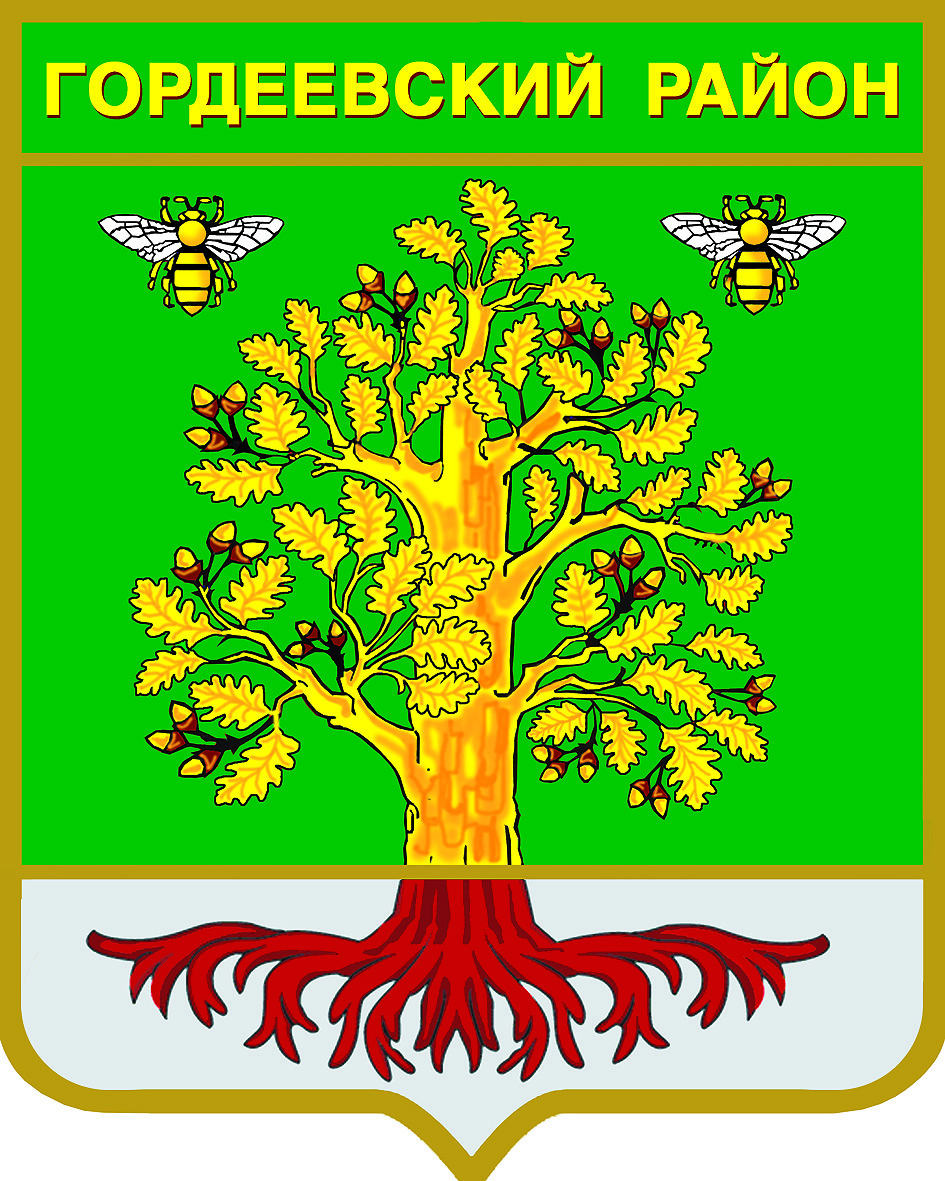 Периодическое печатное средствомассовой информации «Вестник Гордеевского района»Распространяется бесплатно.Подлежит распространению на территории Гордеевского района.Порядковый номер выпуска: 1Дата выхода выпуска в свет: 10 марта .Тираж: 100 экземпляровс. Гордеевка	Соучредителями периодического печатного средства массовой информации «Вестник Гордеевского района» являются  Гордеевский районный Совет народных депутатов, глава Гордеевского района, и администрация Гордеевского района.	Редакцией периодического  печатного средства массовой информации «Вестник Гордеевского района» является администрация Гордеевского района, которая также является его издателем и распространителем.	Адрес редакции, издателя, типографии:	243650, Брянская область, с. Гордеевка, ул. Победы, д. 10		Периодическое  печатное средство массовой информации «Вестник Гордеевского района» является официальным периодическим  печатным средством массовой информации, предназначенным для опубликования муниципальных правовых актов органов местного самоуправления Гордеевского района, обсуждения проектов муниципальных правовых актов, доведения до сведения жителей Гордеевского района иной официальной информации.Главный редактор: Глушак М.Н.Содержание:Раздел 1. «Правовые акты»Устав муниципального образования Гордеевского районаПравовые акты, принимаемые на местном референдуме.Решения Гордеевского районного Совета народных депутатов.Постановления и распоряжения  администрации Гордеевского района	Распоряжения Председателя контрольно-счетной палаты Гордеевского районаРаздел 2. «Официальная информация»2.1. Отчеты о деятельности контрольно-счетной палаты Гордеевского района2.2. Объявления о проведении публичных слушаний2.3. Муниципальные правовые акты, подлежащие обсуждению на публичных слушаниях2.4. Иная официальная информацияРаздел 1. «Правовые акты»Устав муниципального образования Гордеевский муниципальный район РОССИЙСКАЯ ФЕДЕРАЦИЯБРЯНСКАЯ ОБЛАСТЬГОРДЕЕВСКИЙ РАЙОННЫЙ СОВЕТ НАРОДНЫХ ДЕПУТАТОВРЕШЕНИЕот 11 декабря 2015 года № 85с. Гордеевка  О внесении изменений в Устав  муниципального образованияГордеевский муниципальный район 	В целях приведения Устава муниципального образования Гордеевский муниципальный район в соответствие с действующим законодательством, а также руководствуясь ст.ст. 28, 35, 44 Федерального закона «Об общих принципах организации местного самоуправления в Российской Федерации» от 6 октября 2003 года №131-ФЗ, Решением, принятым на публичных слушаниях, ст. 24 Устава Гордеевского муниципального района, Гордеевский районный Совет народных депутатов РЕШИЛ:1. Внести в Устав муниципального образования Гордеевский муниципальный район, принятый Решением Гордеевского районного Совета народных депутатов в новой редакции от 20.06.2008 г. № 167 (в ред. от 22.12.2008 г. № 203,  от 15.06.2009 г. № 243, от 19.08.2010 г. № 75, от 14.02.2011г. № 107, от 22.06.2012 г. № 189, от 21.02.2014 г. № 306, от 16.04.2014 г. № 313, от29.06.2015 г. № 63) изменения согласно приложения.2. Направить изменения в Устав муниципального образования Гордеевский муниципальный район для государственной регистрации в органы юстиции в порядке и сроки, предусмотренные законом.3. Опубликовать изменения в Устав муниципального образования Гордеевский муниципальный район в районной газете «Ударник» после государственной регистрации.Глава Гордеевского района                                                        А.А. Самусенко Приложениек Решению Гордеевского районногоСовета народных депутатовот 11 декабря 2015 года № 85Изменения в Устав муниципального образования Гордеевский муниципальный район, принятый Решением Гордеевского районного Совета народных депутатов в новой редакции от 20.06.2008г. № 167 (в ред. от 22.12.2008г. № 203,  от 15.06.2009г. № 243, от 19.08.2010г. № 75, от 14.02.2011г. № 107, от 22.06.2012г. № 189, от 21.02.2014г. № 306, от 16.04.2014 г. № 313, от 29.06.2015 г. № 63):а) Статью 8. Муниципальные правовые акты Гордеевского района изложить в следующей редакции:Статья 8. Муниципальные правовые акты Гордеевского района1. Систему муниципальных правовых актов Гордеевского района образуют:1) Устав Гордеевского района, правовые акты, принятые на местном референдуме;2) нормативные и иные правовые акты Гордеевского районного Совета;3) постановления и распоряжения главы Гордеевского района;3.1) постановления и распоряжения администрации Гордеевского района;4) правовые акты иных органов и должностных лиц местного самоуправления, предусмотренных настоящим Уставом.2. Правовые акты органов местного самоуправления Гордеевского района, должностных лиц местного самоуправления Гордеевского района вступают в силу в порядке и сроки, в соответствии с настоящим Уставом непосредственно после их принятия, либо подписания, либо опубликования или в срок, установленный этими правовыми актами.3. Устав Гордеевского района и оформленные в виде правовых актов решения, принятые на местном референдуме, являются актами высшей юридической силы в системе муниципальных правовых актов Гордеевского района, имеют прямое действие и применяются на всей территории Гордеевского района. Никакие иные правовые акты Гордеевского района не должны противоречить им. Правовые акты Гордеевского района обязательны для исполнения на всей территории Гордеевского района. Устав Гордеевского района вступает в силу в порядке, установленном в настоящем Уставе. 4. Решение, принятое на местном референдуме, вступает в силу со дня официального опубликования (обнародования) результатов референдума. 5. Решения Гордеевского районного Совета вступают в силу с момента их подписания, если иное не оговорено в настоящем Уставе.6. Постановления и распоряжения главы Гордеевского района вступают в силу с момента их подписания, если иное не предусмотрено настоящим Уставом или самим постановлением (распоряжением).6.1. Постановления и распоряжения администрации Гордеевского района вступают в силу с момента их подписания, если иное не предусмотрено настоящим Уставом или самим постановлением (распоряжением).7. Приказ руководителя структурного подразделения органа местного самоуправления Гордеевского района вступает в силу со дня его подписания, если иное не определено в самом приказе.8. Муниципальные нормативные правовые акты Гордеевского района, затрагивающие права, свободы и обязанности человека и гражданина, вступают в силу после их официального опубликования (обнародования).9. Муниципальные правовые акты Гордеевского района публикуются в районной газете «Ударник» и периодическом печатном средстве массовой информации «Вестник Гордеевского района», выпускаемом тиражом 100 экземпляров, являющимися официальными источниками опубликования муниципальных правовых актов органов местного самоуправления Гордеевского района, обсуждения проектов муниципальных правовых актов по вопросам местного значения, доведения до сведения жителей Гордеевского района официальной информации о социально-экономическом и культурном развитии Гордеевского района, о развитии его общественной инфраструктуры и иной официальной информации. Нормативным правовым актом Гордеевского районного Совета народных депутатов определяются лица, ответственные за своевременность и достоверность информации, периодичность издания и распространения Вестника, определяются другие гарантии доступности каждому жителю Гордеевского района муниципальных документов, содержащих положения, затрагивающие его права, свободы и обязанности.10. Проекты муниципальных правовых актов, внесенные депутатами представительного органа Гордеевского района, главой Гордеевского района, иными выборными органами местного самоуправления, главой администрации Гордеевского района, органами территориального общественного самоуправления, инициативными группами граждан подлежат обязательному рассмотрению органами местного самоуправления или должностными лицами местного самоуправления Гордеевского района, на рассмотрение которых вносятся указанные проекты.          Порядок внесения проектов муниципальных правовых актов, перечень и форма прилагаемых к ним документов устанавливаются нормативным правовым актом органа местного самоуправления или должностного лица местного самоуправления Гордеевского района, на рассмотрение которых вносятся указанные проекты.11. Муниципальные нормативные правовые акты, затрагивающие вопросы осуществления предпринимательской и инвестиционной деятельности, в целях выявления положений, необоснованно затрудняющих осуществление предпринимательской и инвестиционной деятельности, подлежат экспертизе, проводимой органами местного самоуправления в порядке, установленном муниципальными нормативными правовыми актами в соответствии с законом субъекта Российской Федерации.Проекты муниципальных нормативных правовых актов, затрагивающие вопросы осуществления предпринимательской и инвестиционной деятельности, подлежат оценке регулирующего воздействия, проводимой органами местного самоуправления в порядке, установленном муниципальными нормативными правовыми актами в соответствии с законом субъекта Российской Федерации.Оценка регулирующего воздействия проектов муниципальных нормативных правовых актов проводится в целях выявления положений, вводящих избыточные обязанности, запреты и ограничения для субъектов предпринимательской и инвестиционной деятельности или способствующих их введению, а также положений, способствующих возникновению необоснованных расходов субъектов предпринимательской и инвестиционной деятельности и местных бюджетов.Правовые акты, принимаемые на местном референдуме - информация отсутствуетРешения Гордеевского районного Совета народных депутатов:1.3.1.Российская ФедерацияГордеевский районный Совет народных депутатов Брянской областиР Е Ш Е Н И Еот 26.02.2016г № 109с.ГордеевкаРассмотрев проект решения «Об утверждении Положения о представлении депутатами Гордеевского районного Совета народных депутатов сведений о своих доходах, расходах, об имуществе и обязательствах имущественного характера, а также сведений о доходах, расходах, об имуществе и обязательствах имущественного характера своих супруг (супругов) и несовершеннолетних детей», разработанный в соответствии с Федеральным законом от 06.10.2003 №131-ФЗ «Об общих принципах организации местного самоуправления в Российской Федерации», от 25.12.2008 №273-ФЗ «О противодействии коррупции», Гордеевский районный Совет народных депутатов     РЕШИЛ:1.Утвердить Положение о порядке представлении депутатами Гордеевского районного Совета народных депутатов сведений о своих доходах, расходах, об имуществе и обязательствах имущественного характера, а также сведений о доходах, расходах, об имуществе и обязательствах имущественного характера своих супруг (супругов) и несовершеннолетних детей согласно приложению.2.Решение вступает в силу со дня его официального опубликования (обнародования). 3.Контроль за выполнением настоящего решения оставляю за собой.Глава Гордеевского района                                                      А.А.СамусенкоУТВЕРЖДЕНОРешением Гордеевского районного  Совета народных депутатов от 26.02.2016 г. № 109Положение «О представлении депутатами Гордеевского районного Совета народных депутатов сведений о своих доходах, расходах, об имуществе и обязательствах имущественного характера, а также сведений о доходах, расходах, об имуществе и обязательствах имущественного характера своих супруг (супругов) и несовершеннолетних детей»Настоящее Положение определяет порядок представления депутатами Гордеевского районного Совета народных депутатов, сведений о своих доходах, расходах, об имуществе и обязательствах имущественного характера, а также сведений о доходах, расходах об имуществе и обязательствах имущественного характера своих супруг (супругов) и несовершеннолетних детей (далее - сведения о доходах, расходах, имуществе и обязательствах имущественного характера).1.Обязанность представлять сведения о доходах, имуществе и обязательствах имущественного характераОбязанность представлять сведения о доходах, имуществе и обязательствах имущественного характера в соответствии с федеральными законами и настоящим Положением возлагается на депутатов Гордеевского районного Совета народных депутатов (далее - депутатов).2.Сроки и форма представления сведений о доходах, имуществе и обязательствах имущественного характераСведения о доходах, имуществе и обязательствах имущественного характера представляются депутатами, ежегодно не позднее 30 марта года, следующего за отчетным:сведения о своих доходах, полученных за отчетный период (с 1 января по 31 декабря) от всех источников (включая денежное вознаграждение, пенсии, пособия, иные выплаты), а также сведения об имуществе, принадлежащем ему на праве собственности, и о своих обязательствах имущественного характера по состоянию на конец отчетного периода по форме, установленной Указом Президента Российской Федерации от 23.06.2014 г. № 460 "Об утверждении формы справки о доходах, расходах, об имуществе и обязательствах имущественного характера и внесении изменений в некоторые акты Президента Российской Федерации"; недвижимом имуществе, находящемся за пределами территории Российской Федерации, об источниках получения средств, за счет которых приобретено указанное имущество, о своих обязательствах имущественного характера за пределами территории Российской Федерации; сведения о доходах супруги (супруга) и несовершеннолетних детей, полученных за отчетный период (с 1 января по 31 декабря) от всех источников (включая заработную плату, пенсии, пособия, иные выплаты), а также сведения об имуществе, принадлежащем им на праве собственности, и об их обязательствах имущественного характера по состоянию на конец отчетного периода по форме, установленной Указом Президента Российской Федерации от 23.06.2014 г. № 460 "Об утверждении формы справки о доходах, расходах, об имуществе и обязательствах имущественного характера и внесении изменений в некоторые акты Президента Российской Федерации"; недвижимом имуществе, находящемся за пределами территории Российской Федерации, об источниках получения средств, за счет которых приобретено указанное имущество, о своих обязательствах имущественного характера за пределами территории Российской Федерации.3.Порядок представления сведений о доходах, имуществе и обязательствах имущественного характера1.Сведения о доходах, имуществе и обязательствах имущественного характера представляются депутатами в Гордеевский районный Совет народных депутатов.2. Решением главы района  назначается уполномоченный специалист, в должностные обязанности которого входит работа по приему и хранению вышеназванных сведений .3.Сведения о доходах, имуществе и обязательствах имущественного характера проверяются уполномоченным лицом на правильность оформления, на указанных сведениях ставится отметка о принятии на рассмотрение с указанием даты представления, фамилии, инициалов и должности уполномоченного лица, принявшего сведения. В случае если депутат обнаружил, что в представленных им сведениях о доходах, имуществе и обязательствах имущественного характера не отражены или не полностью отражены какие-либо сведения либо имеются ошибки, он вправе представить уточненные сведения в течение одного месяца после окончания срока, указанного в разделе 2 настоящего Положения.4.Уполномоченное лицо ведет журнал учета представленных сведений о доходах, имуществе и обязательствах имущественного характера, в котором указываются фамилия, имя, отчество депутата, представившего сведения, дата подачи указанных сведений, а также подпись уполномоченного лица.4.Проверка сведений о доходах, имуществе и обязательствах имущественного характера1.Сведения о доходах, имуществе и обязательствах имущественного характера являются сведениями конфиденциального характера, если законодательством Российской Федерации они не отнесены к сведениям, составляющим государственную тайну. Право на доступ к сведениям о доходах, имуществе и обязательствах имущественного характера имеют лица, уполномоченные на получение, обработку, хранение, передачу и любое другое использование персональных данных.2.Депутат, представивший сведения о доходах, имуществе и обязательствах имущественного характера, своей подписью на указанных сведениях подтверждает их достоверность и полноту.3.Проверка достоверности и полноты сведений о доходах, имуществе и обязательствах имущественного характера, представленных в соответствии с настоящим Положением депутатами, осуществляется уполномоченным лицом в соответствии с законодательством Российской Федерации и Брянской области.4.Сведения о доходах, имуществе и обязательствах имущественного характера, представленные в соответствии с настоящим Положением депутатом и информация о результатах проверки достоверности и полноты этих сведений приобщаются к личному делу депутата.5.Размещение сведений о доходах, имуществе и обязательствах имущественного характера на официальном сайте органа местного самоуправления района и предоставление их средствам массовой информации для опубликования1.Сведения о доходах, имуществе и обязательствах имущественного характера, представленные депутатом размещаются на официальном сайте органа местного самоуправления, и предоставляются средствам массовой информации для опубликования в порядке, установленном Указом Президента Российской Федерации от 08.07.2013 № 613 «Вопросы противодействия коррупции».6.Ответственность за нарушение настоящего Положения1. Непредставление или несвоевременное представление отчетности (сведений) является основанием для досрочного прекращения депутатских полномочий.2.В случае представления заведомо ложных сведений о доходах, расходах, имуществе и обязательствах имущественного характера депутат несет ответственность в соответствии с законодательством Российской Федерации.Постановления и распоряжения  администрации Гордеевского района1.4.1.Российская ФедерацияАДМИНИСТРАЦИЯ ГОРДЕЕВСКОГО РАЙОНА БРЯНСКОЙ ОБЛАСТИПОСТАНОВЛЕНИЕот 15 января 2016 г. № 7с. ГордеевкаОб утверждении обновленного перечня земельныхучастков, предназначенных для предоставлениямногодетным семьям в собственность бесплатнопо Гордеевскому району. В соответствии с Федеральным законом от 06 октября 2003 г. № 131-ФЗ «Об общих принципах организации местного самоуправления в Российской Федерации», с Законом  Брянской области от 11.04.2011 года № 28-З «О бесплатном предоставлении многодетным семьям в собственность земельных участков в Брянской области», Уставом Гордеевского муниципального района  и в связи с исключением  выделенных земельных участков  и дополнением новых  участковПОСТАНОВЛЯЮ:1. Утвердить обновленный перечень земельных участков, предназначенных для предоставления многодетным семьям в собственность бесплатно  по Гордеевскому району.2. Отделу организационно-контрольной и кадровой работы администрации района разместить постановление на официальном Интернет-сайте администрации Гордеевского района и опубликовать в «Вестнике Гордеевского района.3. Настоящее постановление вступает в силу с момента официального  опубликования. 4. Контроль за исполнением постановления возложить на заместителя главы администрации Гордеевского района по социальным вопросам Карпенко В.М.Глава администрации района                                            Л.И. УбоговаУТВЕРЖДЕНпостановлением администрацииГордеевского района Брянской области от 15.01.2016 г. № 7ОБНОВЛЕННЫЙ ПЕРЕЧЕНЬземельных участков, предназначенных для предоставления многодетным семьям в собственность бесплатно  в Гордеевском районе Российская ФедерацияАДМИНИСТРАЦИЯ ГОРДЕЕВСКОГО РАЙОНА БРЯНСКОЙ ОБЛАСТИПОСТАНОВЛЕНИЕот 22 января 2016 г. № 20с. Гордеевка Об утверждении Положения об организациии    ведении    гражданской    обороныв  Гордеевском   муниципальном  районе	В соответствии с Федеральным законом от 12 февраля 1998 года № 28-ФЗ «О гражданской обороне», постановлением Правительства Российской Федерации от 26 ноября 2007 года № 804 «Об утверждении Положения о гражданской обороне в Российской Федерации», Приказа МЧС России от 14.11.2008 г. № 687 (в ред. от     18.11.2015 г. № 601) «Об утверждении Положения об организации и ведении гражданской обороны в муниципальных образованиях и организациях», администрация Гордеевского района  ПОСТАНОВЛЯЕТ:	1. Утвердить прилагаемое Положение об организации и ведении гражданской обороны в Гордеевском муниципальном районе.	2. Опубликовать настоящее постановление на официальном сайте администрации Гордеевского района в сети «Интернет».	3. Постановление администрации Гордеевского района от 16.06.2014 г. № 290 «Об утверждении Положения об организации и ведении гражданской обороны в Гордеевском районе» считать утратившим силу.	4. Контроль за исполнением данного постановления оставляю за собой.Глава администрации  района                                                         Л.И. УбоговаУтвержденопостановлением администрации                                                                                                                                                   Гордеевского района                                                                                                                                                                       от 22 января 2016  № 20ПОЛОЖЕНИЕ
об организации и ведении  гражданской обороны
в Гордеевском районе	1.Настоящее Положение разработано в соответствии с Федеральным законом от 12 февраля 1998 года № 28-ФЗ «О гражданской обороне», постановлением Правительства Российской Федерации от 26 ноября 2007 года № 804 «Об утверждении Положения о гражданской обороне в Российской Федерации», Приказа МЧС России от 14.11.2008 г. № 687 (в ред. от 18.11.2015 г. № 601) «Об утверждении Положения об организации и ведении гражданской обороны в муниципальных образованиях и организациях», и определяет организацию и основные направления подготовки к ведению и ведения гражданской обороны, а также основные мероприятия по гражданской обороне в Гордеевском  муниципальном районе.  	       2. Мероприятия по гражданской обороне (далее по тексту – ГО) организуется в Гордеевском муниципальном районе в рамках подготовки к ведению и ведения гражданской обороны в Гордеевском муниципальном районе (далее по тексту – район).	3.Подготовка к ведению гражданской обороны заключается в заблаговременном выполнении мероприятий по подготовке к защите населения, материальных и культурных ценностей от опасностей, возникающих при военных конфликтах или вследствие этих конфликтов, а также при возникновении чрезвычайных ситуаций (далее по тексту – ЧС) природного и техногенного характера и  осуществляется на основании  годовых и перспективных планов, предусматривающих основные мероприятия по  вопросам гражданской обороны, предупреждения и ликвидации ЧС (далее  - план основных мероприятий) района.	4. План  основных мероприятий района  на год разрабатывается  администрацией Гордеевского района и согласовывается с Главным управлением МЧС России по Брянской области.	Планирование основных мероприятий по подготовке к ведению и ведению гражданской обороны производится с учетом всесторонней оценки обстановки, которая может сложиться на территории района в результате применения современных средств поражения при военных конфликтах или вследствие этих конфликтов, а также в результате возможных террористических актов и ЧС.	5. Подготовка к ведению ГО в районе определяется  положением об организации и ведении ГО в  районе и заключается в планировании мероприятий по защите населения (работников), материальных и культурных ценностей на территории района от опасностей, возникающих при военных конфликтах или вследствие этих конфликтов, а  также при возникновении ЧС природного и техногенного характера. 	Ведение ГО в районе осуществляется на основании плана ГО и защиты населения Гордеевского района и планов  ГО организаций и заключается в выполнении мероприятий по защите населения (работников), материальных и культурных ценностей на территории района от опасностей, возникающих при военных конфликтах или вследствие этих конфликтов, а также при возникновении ЧС природного и техногенного характера	6. Планы ГО и защиты населения (планы ГО) определяют объем, организацию, порядок, способы и сроки выполнения мероприятий по приведению ГО в установленные степени готовности при переводе ее с мирного на военное время и в ходе ее ведения, а также при возникновении ЧС природного и техногенного характера.	7. Гордеевский муниципальный район и организации в целях решения задач в области ГО в соответствии с полномочиями в области ГО создают и содержат силы, средства, объекты ГО, запасы материально-технических, продовольственных, медицинских и иных средств, планируют и осуществляют мероприятия по ГО.	8. По решению администрации района (организаций) могут создаваться спасательные службы (медицинская, коммунальная, противопожарная, охраны общественного порядка, защиты животных и растений, оповещения и связи, энергоснабжения, торговли и питания), организация и порядок деятельности которых определяются создающими их органами и организациями в соответствующих положениях о спасательных службах.	В состав спасательной службы района (организации) входят органы управления, силы и средства ГО, предназначенные для проведения мероприятий по ГО, всестороннего обеспечения действий аварийно-спасательных формирований и выполнения других неотложных работ при военных конфликтах или вследствие этих конфликтов, а также при ликвидации последствий ЧС природного и техногенного характера.	Вид и количество спасательных служб, создаваемых на территории района, определяются на основании расчета объема и характера выполняемых в соответствии с планом ГО и защиты населения (плана ГО) задач.	Положение о спасательной службе района разрабатывается муниципальным районом, согласовывается с руководителем соответствующей спасательной службы и утверждается  главой администрации района.	Положение о спасательной службе организации разрабатывается организацией, согласовывается с администрацией района и утверждается  руководителем организации.	Методическое руководство созданием и обеспечением готовности сил и средств ГО в районе и организациях, а также контроль в этой области осуществляется Главным управлением МЧС России по Брянской области.	9. Для планирования, подготовки и проведения эвакуационных мероприятий администрацией района заблаговременно в мирное время создается эвакуационная комиссия. Эвакуационная комиссия возглавляется  заместителем главы администрации района. Деятельность эвакуационной комиссии регламентируется положением об эвакуационной комиссии, утверждаемым руководителем ГО района.	10. Силы ГО в мирное время могут привлекаться для участия в мероприятиях по предупреждению и ликвидации ЧС природного и техногенного характера.	Решение о привлечении в мирное время сил и средств ГО для ликвидации последствий ЧС принимают руководители ГО района и организаций в отношении созданных ими сил ГО.	11. Руководство ГО на территории района осуществляет глава администрации района, а в организациях – их руководители.	Руководители района и организаций несут  персональную ответственность за организацию и проведение мероприятий по ГО и защите населения (статья 11 ФЗ от 12.02..1998  г.  №  28-ФЗ). 	12. Органами, осуществляющими управление ГО в районе (организациях), являются структурные подразделения (работники), уполномоченные на решение задач в области  ГО (далее – структурные подразделения (работники) по ГО).	Администрация района и организации осуществляют комплектование (назначение) структурных подразделений (работников) по ГО, разрабатывают и утверждают их функциональные обязанности и штатное расписание.	Руководители структурных подразделений (работники) по ГО подчиняются непосредственно руководителю ГО района (организации).	13. В целях обеспечения  организованного и планомерного осуществления мероприятий по ГО, в том числе своевременного оповещения населения о прогнозируемых и возникших опасностях в мирное и военное время, на территории Российской Федерации организуется сбор информации в области ГО (далее – информация) и обмен ею.	Администрация Гордеевского района представляет информацию в Правительство Брянской области, организации – в администрацию района и федеральный орган исполнительной власти, к сфере деятельности которого они относятся или в ведении которых находятся.	14. Мероприятия по ГО на районном уровне и в организациях осуществляются в соответствии с Конституцией РФ, федеральными конституционными законами, федеральными законами, нормативными правовыми актами Президента РФ и Правительства РФ, нормативными правовыми актами МЧС России и настоящим положением.	15. Администрация района в целях решения задач в области ГО планирует и осуществляет следующие основные мероприятия:	15.1. По подготовке населения в области ГО:	разработка с учетом особенностей муниципального района и на основе примерных программ, утвержденных главой района, примерных программ обучения работающего населения, должностных лиц и работников ГО, личного состава формирований и служб района;	организация и обучение населения района способам защиты от опасностей, возникающих при военных конфликтах или вследствие этих конфликтов, а также при возникновении ЧС природного и техногенного характера;	 обучение личного состава формирований и служб района;	проведение учений и тренировок по ГО;	организационно-методическое руководство и контроль за обучением работников, личного состава формирований и служб организаций, находящихся на территории района;	создание, оснащение курсов ГО и учебно-консультационных пунктов по ГО и организация их деятельности, а также обеспечение повышения квалификации должностных лиц и работников ГО района в образовательных учреждениях дополнительного профессионального образования, имеющих соответствующую лицензию;	пропаганда знаний в области ГО.	15.2. По оповещению населения об опасностях, возникающих при военных конфликтах или вследствие этих конфликтов, а также при возникновении ЧС природного и техногенного характера:	поддержание в состоянии постоянной готовности системы централизованного оповещения населения, осуществление ее реконструкции и модернизации;	установка специализированных технических средств оповещения и информирования населения в местах массового пребывания людей; 	комплексное использование средств единой сети электросвязи РФ, сетей и средств радио-, проводного и телевизионного вещания и других технических средств передачи информации;	сбор информации в области ГО и обмен ею.	15.3. По эвакуации населения, материальных и культурных ценностей в безопасные районы:	организация планирования, подготовки и проведения мероприятий по эвакуации населения, материальных и культурных ценностей в безопасные районы из зон возможных сильных разрушений, возможного радиоактивного и химического заражения (загрязнения), возможного катастрофического затопления в пределах 4-часового добегания волны прорыва при разрушении гидротехнических сооружений, а также рассредоточение работников организаций, продолжающих свою производственную деятельность в военное время, и работников организаций, обеспечивающих выполнение мероприятий по ГО;	подготовка безопасных районов для размещения населения, материальных и культурных ценностей, подлежащих эвакуации;	15.4. По предоставлению населению средств индивидуальной и коллективной защиты:	поддержание в состоянии постоянной готовности к использованию по предназначению и техническое обслуживание защитных сооружений ГО и их технических систем;	разработка планов наращивания инженерной защиты территорий, отнесенных в установленном порядке к группам по ГО;	приспособление в мирное время  и при переводе ГО с мирного на военное время заглубленных помещений, метрополитенов и других сооружений подземного пространства для укрытия населения;	планирование и организация строительства недостающих защитных сооружений ГО в военное время;	обеспечение укрытия населения в защитных сооружениях ГО;	накопление, хранение, освежение и использование по предназначению средств индивидуальной защиты населения;	обеспечение выдачи населению средств индивидуальной защиты и предоставления средств коллективной защиты в установленные сроки.	15.5.По световой и другим видам маскировки:	определение перечня объектов, подлежащих маскировке;	разработка планов осуществления комплексной маскировки территорий, отнесенных в установленном порядке к группам по ГО;	создание и поддержание в состоянии постоянной готовности к использованию по предназначению запасов материально-технических средств, необходимых для проведения мероприятий по световой и другим видам маскировки; 	проведение инженерно-технических мероприятий по уменьшению демаскирующих признаков территорий, отнесенных а установленном порядке к группам по ГО.	15.6. По проведению аварийно-спасательных и других неотложных работ в случае возникновения опасностей для населения при военных конфликтах или вследствие этих конфликтов, а также при ЧС природного и техногенного характера:	создание, оснащение и подготовка необходимых сил и средств ГО для проведения аварийно-спасательных и других неотложных работ, а также планирование их действий;	создание и поддержание в состоянии постоянной готовности к использованию по предназначению запасов материально-технических, продовольственных, медицинских и иных средств для всестороннего обеспечения аварийно-спасательных и других неотложных работ.	15.7. По первоочередному жизнеобеспечению населения, пострадавшего при военных конфликтах или вследствие этих конфликтов, а также при ЧС природного и техногенного характера:	планирование и организация основных видов первоочередного жизнеобеспечения населения;	создание и поддержание в состоянии постоянной готовности к использованию по предназначению запасов материально-технических, продовольственных, медицинских и иных средств;	нормированное снабжение населения продовольственными и непродовольственными товарами;	предоставление населению коммунально-бытовых услуг;	проведение санитарно-гигиенических и противоэпидемических мероприятий среди пострадавшего населения;	проведение лечебно-эвакуационных мероприятий;	развертывание необходимой лечебной базы в безопасном районе, организация ее энерго- и водоснабжения;	оказание населению первой помощи;	определение численности населения, оставшегося без жилья;	инвентаризация сохранившегося и оценки состояния поврежденного жилого фонда, определения возможности его использования для размещения пострадавшего населения;	размещение пострадавшего населения в домах отдыха, пансионатах и других оздоровительных учреждениях, временных жилищах (сборных домах, палатках, землянках и т.п.), а также подселение его на площади сохранившегося жилого фонда;	предоставление населению информационно-психологической поддержки.	15.8. По борьбе с пожарами, возникшими при военных конфликтах или вследствие этих конфликтов:	создание и организация деятельности муниципальной пожарной охраны, организация ее подготовки в области ГО и взаимодействия с другими видами пожарной охраны;	организация тушения пожаров в районах поведения аварийно-спасательных и других неотложных работ и в организациях, отнесенных в установленном порядке к категориям  по ГО, в военное время;	заблаговременное создание запасов химических реагентов для тушения пожаров.	15.9. По обнаружению и обозначению районов, подвергшихся радиоактивному, химическому, биологическому и иному заражению (загрязнению):	организация создания и обеспечение готовности сети наблюдения и лабораторного контроля ГО на базе организаций, расположенных на территории муниципального образования, имеющих специальное оборудование (технические средства) и работников, подготовленных для решения задач по обнаружению и идентификации различных видов заражения (загрязнения);	введение режимов радиационной защиты на территориях, подвергшихся радиоактивному загрязнению;	совершенствование методов и технических средств мониторинга состояния радиационной, химической, биологической обстановки, в том числе оценка степени зараженности и загрязнения продовольствия и объектов окружающей среды радиоактивными, химическими и биологическими веществами.	15.10. По санитарной обработке населения, обеззараживанию зданий и сооружений, специальной обработке техники и территорий:	заблаговременное создание запасов дезактивирующих, дегазирующих и дезинфицирующих веществ и растворов;	создание и оснащение сил для проведения санитарной обработки населения, обеззараживания зданий и сооружений, специальной обработки техники и территорий, подготовка их в области ГО;	организация проведения мероприятий по санитарной обработке населения, обеззараживанию зданий и сооружений, специальной обработке техники и территорий.	15.11.  По восстановлению и поддержанию порядка в районах, пострадавших при военных  конфликтах или вследствие этих конфликтов, а также вследствие ЧС природного и техногенного характера и террористических акций:	создание и оснащение сил охраны общественного порядка, подготовка их в области ГО;	восстановление и охрана общественного порядка, обеспечение безопасности дорожного движения  на маршрутах выдвижения сил ГО и эвакуации населения; 	обеспечение беспрепятственного передвижения сил ГО для проведения аварийно-спасательных и других неотложных работ;	осуществление пропускного режима и поддержание общественного порядка в очагах поражения;	усиление охраны объектов, подлежащих обязательной охране органами внутренних дел,  имущества  юридических и физических лиц по договорам, принятие мер по охране имущества, оставшегося без присмотра;
	15.12. По вопросам срочного восстановления функционирования необходимых коммунальных служб в военное время:	обеспечение готовности коммунальных служб к работе в условиях военного времени, разработка планов их действий; 	создание запасов оборудования и запасных частей для ремонта поврежденных систем газо-, энерго- и водоснабжения; водоотведения и канализации;	 создание и подготовка резерва мобильных средств для очистки, опреснения и транспортировки воды; 	создание на водопроводных станциях необходимых запасов реагентов, реактивов, консервантов и дезинфицирующих средств; 	создание запасов резервуаров и емкостей, сборно-разборных трубопроводов, мобильных резервных и автономных источников энергии, оборудования и технических средств для организации коммунального снабжения населения.	15.13. По срочному захоронению трупов в военное  время:	заблаговременное, в мирное время, определение мест возможных захоронений;	создание, подготовка и обеспечение готовности сил и средств ГО для обеспечения мероприятий по захоронению трупов, в том числе на базе специализированных ритуальных организаций; 	оборудование мест погребения (захоронения) тел (останков) погибших;	организация работ по поиску тел, фиксированию мест их обнаружения, извлечению и первичной обработке погибших, опознанию и документированию, перевозке и захоронению погибших;
	организация санитарно-эпидемиологического надзора.	15.14. По обеспечению устойчивости функционирования организаций, необходимых для выживания населения при военных конфликтах или вследствие этих конфликтов, а также при ЧС природного и техногенного характера:	создание и организация работы в мирное и военное время комиссий по вопросам повышения устойчивости функционирования объектов экономики территорий, отнесенных в установленном порядке к группам по ГО;	рациональное размещение объектов экономики и инфраструктуры, а также средств производства в соответствии с требованиями строительных норм и правил осуществления инженерно-технических мероприятий ГО;	 разработка и реализация в мирное и военное время инженерно-технических мероприятий ГО, в том числе в проектах строительства;	планирование, подготовка и проведение аварийно-спасательных и других неотложных работ на объектах экономики, продолжающих работу в военное время; 	заблаговременное создание запасов материально-технических, продовольственных, медицинских и иных средств, необходимых для восстановления производственного процесса; 	создание страхового фонда документации; 	повышение эффективности защиты производственных фондов при воздействии на них современных средств поражения. 	15.15. По вопросам обеспечения постоянной готовности сил и средств ГО: 	создание и оснащение сил ГО современными техникой и оборудованием; 	подготовка сил ГО к действиям, проведение учений и тренировок по ГО;	разработка и корректировка планов действий сил ГО; 	определение порядка взаимодействия и привлечения сил и средств ГО, а также всестороннее обеспечение их действий.РОССИЙСКАЯ ФЕДЕРАЦИЯ АДМИНИСТРАЦИИ ГОРДЕЕВСКОГО РАЙОНА БРЯНСКОЙ ОБЛАСТИПОСТАНОВЛЕНИЕот  01.02.2016года № 42с. Гордеевка «Об утверждении краткосрочного (2016 год)  плана реализации  региональной  программы  «Проведение  капитального  ремонта  общего  имущества многоквартирных  домов   на территории Брянской  области» (2014-2043 годы) на  территории  муниципального образования «Гордеевское сельское поселение»  В  соответствии  со  ст. 12  закона  Брянской  области  от 11 июля 2013 года № 40-З «Об  организации  проведения   капитального ремонта  общего  имущества в многоквартирных  домах, расположенных  на  территории   Брянской  области»,  региональной программой «Проведение капитального ремонта общего имущества многоквартирных домов на территории Брянской области» (2014-2043годы), Жилищным кодексом Российской Федерации, Федеральным законом от 06.10.2003г №131-ФЗ «Об общих принципах организации местного самоуправления в Российской Федерации», Уставом Гордеевского муниципального района, ПОСТАНОВЛЯЮ:         1. Утвердить краткосрочный (2016год)  план реализации  региональной  программы «Проведение  капитального  ремонта  общего  имущества многоквартирных  домов   на территории Брянской  области» (2014-2043 годы) на  территории  муниципального образования  «Гордеевское сельское поселение» согласно  приложения  №1 .          2. Настоящее постановление опубликовать в сети Интернет на официальном сайте администрации Гордеевского района www.admgordeevka.ru.           3.  Контроль  за  исполнением настоящего постановления оставляю  за  собой.Глава администрации района                                                    Л.И. УбоговаПриложение 1 к постановлению администрации Гордеевского районаот    01.02.2016г   №42КРАТКОСРОЧНЫЙ (2016год) ПЛАН реализации региональной программы«Проведение капитального ремонта общего имущества многоквартирных 
домов на территории Брянской области» (2014-2043годы) на  территории  муниципального образования  «Гордеевское сельское поселение»1.Целевые показатели и ожидаемые итоги реализации 
краткосрочного планаЦелями краткосрочного (2016год) плана реализации региональной программы «Проведение капитального ремонта общего имущества многоквартирных домов на территории Брянской области» (2014-2043годы) на территории муниципального образования «Гордеевское сельское поселение» (далее - краткосрочный план) являются конкретизация сроков проведения капитального ремонта общего имущества в многоквартирных домах, уточнение планируемых видов услуг и (или) работ по капитальному ремонту, определение видов и объема государственной поддержки, муниципальной поддержки капитального ремонта. Задачи краткосрочного плана: 	1) 	создание благоприятных условий проживания граждан в многоквартирных домах, включенных в краткосрочный план; 	2) 	информирование населения о сроках проведения и объемах работ по капитальному ремонту общего имущества в многоквартирных домах, включенных в краткосрочный план; 	3) 	снижение величины физического износа элементов зданий многоквартирных домов. Ожидаемым итогом реализации краткосрочного плана является проведение капитального ремонта 2  многоквартирных домов общей площадью 1541,60 кв. м. Планируемые показатели реализации краткосрочного плана приведены в приложении 3. 2. Объем и источники финансирования мероприятий, осуществляемых 
в рамках краткосрочного планаОбщий объем финансирования краткосрочного плана составляет 2 171 299,36 рублей, в том числе: субсидии за счет средств Фонда содействия реформированию жилищно-коммунального хозяйства (далее – Фонда) –  64 217,08  рублей;субсидии за счет областного бюджета – 24 328,49 рублей; субсидии, предусмотренные в бюджете муниципального образования на долевое финансирование – 12 823,15  рублей; средства собственников помещений в МКД- 2 069 930,64рублей.Информация об объемах средств, направляемых на реализацию краткосрочного плана, приведена в приложении 2. 3. Перечень многоквартирных домов, подлежащих капитальному 
ремонтуВ рамках реализации краткосрочного плана в 2016 году при финансовой поддержке за счет средств Фонда, средств долевого финансирования областного и  местного бюджета запланировано проведение капитального ремонта 2-х многоквартирных домов общей площадью 1541,60 кв. м. Перечень многоквартирных домов, подлежащих капитальному ремонту в рамках реализации краткосрочного плана, приведен в приложении 1. 4. Перечень и планируемая стоимость услуг и (или) работ по 
капитальному ремонту общего имущества в многоквартирном домеПеречень услуг и (или) работ по капитальному ремонту общего имущества в многоквартирном доме, оказание и (или) выполнение которых, определен статьей 166 Жилищного кодекса Российской Федерации, а также статьей 17 Закона Брянской области от 11 июня 2013 года № 40-3 (ред. от 06.03.2014 года, от 05.02.2015г, от 07.12.2015г) «Об организации проведения капитального ремонта общего имущества в многоквартирных домах, расположенных на территории Брянской области». Планируемая стоимость услуг и (или) работ по капитальному ремонту общего имущества в многоквартирном доме определялась с учетом нормативной (предельной) стоимости проведения капитального ремонта многоквартирных домов, установленной в региональной программе. Российская ФедерацияАДМИНИСТРАЦИЯ ГОРДЕЕВСКОГО РАЙОНА БРЯНСКОЙ ОБЛАСТИПОСТАНОВЛЕНИЕот «01» февраля 2016 г. № 42ас.ГордеевкаОб утверждении Положения о порядке и условиях расходования средств, выделяемых из бюджета Гордеевского муниципального района на организацию питания обучающихся в муниципальных бюджетных общеобразовательных учреждениях Гордеевского районаВ соответствии Федеральными законами от 06.10.2003 N 131-ФЗ "Об общих принципах организации местного самоуправления в Российской Федерации", Федеральным законом от 29.12.2012 N 273-ФЗ "Об образовании в Российской Федерации", Уставом муниципального образования «Гордеевский муниципальный район» ПОСТАНОВЛЯЮ: 1. Утвердить, прилагаемое Положения о порядке и условиях расходования средств, выделяемых из бюджета Гордеевского муниципального района на организацию питания обучающихся в муниципальных бюджетных общеобразовательных учреждениях Гордеевского района.2. Постановление вступает в силу с 11 января 2016 года. 3. Контроль за исполнением постановления возложить на заместителя главы администрации Гордеевского района по социальным вопросам В.М.Карпенко.
Глава администрации района                                                                               Л.И. УбоговаПриложение  к постановлению администрации                            Гордеевского муниципального района от  01.02.2016г.  №  42а ПОЛОЖЕНИЕо порядке и условиях расходования средств, выделяемых из бюджета Гордеевского муниципального района на организацию питания обучающихся в муниципальных бюджетных общеобразовательных учреждениях Гордеевского района1. Общие положения1.1. Настоящее Положение разработано в соответствии с Федеральным законом от 06.10.2003 N 131-ФЗ "Об общих принципах организации местного самоуправления в Российской Федерации", Федеральным законом от 05.04.2013 N 44-ФЗ "О контрактной системе в сфере закупок товаров, работ, услуг для обеспечения государственных и муниципальных нужд",Федеральным законом от 29.12.2012 N 273-ФЗ "Об образовании в Российской Федерации", Законом Брянской области от 08.08.2013 N 62-З "Об образовании в Брянской области".1.2. Настоящее Положение определяет порядок и условия расходования средств бюджета Гордеевского муниципального района, выделенных на организацию питания обучающихся в муниципальных бюджетных общеобразовательных учреждениях Гордеевского района (далее - муниципальных образовательных учреждениях).2. Порядок и условия расходования средств 	2.1. Организация питания обучающихся в муниципальных образовательных учреждениях осуществляется в соответствии Федеральным законом от 05.04.2013 N 44-ФЗ "О контрактной системе в сфере закупок товаров, работ, услуг для обеспечения государственных и муниципальных нужд".2.2. Заявки на финансирование расходов на организацию питания обучающихся подаются отделом образования администрации Гордеевского района в финансовый отдел администрации Гордеевского района до 25-го числа текущего месяца на следующий месяц в строгом соответствии с объемами и источниками выделенных бюджетных ассигнований.2.3. Финансирование расходов на организацию питания обучающихся осуществляется в виде субсидии, предоставляемой на расходы на организацию питания обучающихся в муниципальных образовательных учреждениях (далее по тексту - субсидии).2.4. Финансовый отдел администрации Гордеевского района перечисляет соответствующую субсидию главному распорядителю бюджетных средств – отделу образования администрации Гордеевского района.2.5. Отдел образования администрации Гордеевского района перечисляют денежные средства на лицевые счета муниципальных образовательных учреждений на основании заявок.2.6. Субсидии выделяются ежемесячно исходя из фактического посещения обучающимися муниципальных образовательных учреждений с учетом обучающихся, нуждающихся в длительном лечении, и детей-инвалидов, обучение которых организовано на дому.2.7. Родителям (законным представителям) обучающихся, нуждающихся в длительном лечении, и детей-инвалидов, обучение которых организовано на дому, ежемесячно предусматривается выплата денежной компенсации на удешевление стоимости питания из средств бюджета Гордеевского муниципального района. 3. Размер финансовых средств, выделяемых из бюджета Гордеевского муниципального района на организацию питания одного обучающегося вдень3.1.  Размер финансовых средств, выделяемых из бюджета Гордеевского муниципального района на организацию питания одного обучающегося в день, устанавливается для следующих категорий учащихся:- учащимся из малообеспеченных семей, в которых среднедушевой доход ниже прожиточного минимума по Брянской области, - учащимся из многодетных семей.4. Координация деятельности по организации питания обучающихся и контроль за целевым использованием средств4.1. Руководители муниципальных образовательных учреждений обеспечивают организацию питания обучающихся в учреждении и административно-общественный контроль за организацией питания.4.2. Координацию работы по организации питания обучающихся и контроль за целевым использованием средств бюджета Гордеевского муниципального района, направляемых на питание, осуществляет отдел образования администрации Гордеевского района.Российская ФедерацияАДМИНИСТРАЦИЯ ГОРДЕЕВСКОГО РАЙОНА БРЯНСКОЙ ОБЛАСТИПОСТАНОВЛЕНИЕот  03.02.2016  г. №  50с.ГордеевкаВ соответствии со ст. 34-35, с пунктом 6 статьи 41 Федерального закона от 29.12.2012 № 273-ФЗ «Об образовании в Российской Федерации» и статьей 10 п.1 Закона Брянской области от 8 августа 2013 года №62-З "Об образовании в Брянской области", с  федеральными государственными образовательными стандартами общего образования, постановлением Главного государственного санитарного врача Российской Федерации от 29 декабря 2010 г. N 189 "Об утверждении СанПиН 2.4.2.2821-10 "Санитарно-эпидемиологические требования к условиям и организации обучения в общеобразовательных учреждениях", а также методическими рекомендациями по организации обучения на дому детей-инвалидов с использованием дистанционных образовательных технологий от 10 декабря 2012 г. N 07-832, с целью обеспечения соблюдения действующего законодательства и прав детей с ограниченными возможностями здоровья на получение бесплатного доступного и качественного образованияПОСТАНОВЛЯЮ:Утвердить Порядок организации обучения по медицинским показаниям 
по основным общеобразовательным программам  начального общего, основного общего, среднего общего образования на дому согласно приложению.Установить срок начала действия данного постановления с 01.02.2016 года.	3. Контроль за выполнением распоряжения возложить на заместителя главы администрации по социальным вопросам на В.М. Карпенко.Глава администрации района                                                  Л.И. УбоговаПРИЛОЖЕНИЕ 1к постановлению администрации Гордеевского района  от 02.03.2016 г. № 50Порядок организации обучения по медицинским показаниям по основным 
общеобразовательным программам на дому 1. Общие положения.1.1. Действие настоящего Порядка распространяется на общеобразовательные организации, реализующие основные общеобразовательные программы  начального общего, основного общего и среднего общего образования (далее – образовательные организации).1.2. Для обучающихся, нуждающихся в длительном лечении, детей-инвалидов, которые по состоянию здоровья не могут посещать общеобразовательные организации, а также детей 
с ограниченными возможностями здоровья, страдающих заболеваниями, перечень которых утверждается уполномоченным Правительством Российской Федерации федеральным органом исполнительной власти (далее – обучающиеся на дому), может быть организовано обучение на дому.1.3. Основанием для организации обучения на дому являются заключение медицинской организации и заявление родителей (законных представителей) по форме согласно приложению 1 к Порядку.В исключительных случаях по заявлению родителей (законных представителей) обучающегося на дому обучение по основным общеобразовательным программам 
на основании медицинского заключения может быть организовано в учебных помещениях образовательной организации.1.4. Зачисление обучающегося на дому в образовательную организацию при переводе 
по новому месту жительства осуществляется в общем порядке, установленном действующим законодательством для приема граждан в образовательные организации.1.5. Между образовательной организацией и родителями (законными представителями) обучающегося на дому заключается договор об оказании образовательных услуг в форме обучения на дому согласно приложению 2 к Порядку.2. Организация обучения на дому.2.1. Для обучающихся на дому более одной четверти рекомендовано с учетом интересов всех участников образовательного процесса организация обучения на дому при зачислении 
в образовательную организацию, ближайшую к месту жительства.2.2. Для  организации обучения на дому родителями (законными представителями) обучающегося на дому представляются в образовательную организацию заявление 
и заключение медицинской организации.2.3. Руководителем образовательной организации в течение 5 рабочих дней со дня подачи заявления издается распорядительный акт об организации обучения на дому 
для каждого обучающегося на дому по форме согласно приложению 3 к Порядку.2.4. Организация обучения на дому регламентируется образовательной программой, включающей индивидуальный учебный план обучающегося на дому, рабочие программы 
по общеобразовательным предметам, годовым календарным графиком и расписанием занятий.2.5. Индивидуальный учебный план обучающегося на дому составляется на основе учебного плана образовательной организации (с обязательным включением всех предметов учебного плана, минимума контрольных и практических работ, сроков проведения промежуточной аттестации) с учетом индивидуальных особенностей ребенка, в соответствии с санитарно-гигиеническими требованиями и медицинскими рекомендациями, согласовывается с родителями (законными представителями) обучающегося на дому 
и утверждается распорядительным актом руководителя образовательной организации.2.6. Администрацией образовательной организации составляется расписание учебных занятий с учетом мнения родителей (законных представителей) обучающегося на дому. Расписание занятий утверждается распорядительным актом руководителя образовательной организации.2.7. Образовательной организацией ведется журнал учета проведенных занятий для каждого обучающегося на дому, в котором педагогические работники записывают дату занятия, тему и содержание пройденного материала, количество проведенных часов, домашнее задание и отметки.2.8. Образовательной организацией регулярно осуществляется контроль за своевременным проведением занятий 
на дому, выполнением рабочих программ по предметам и методикой обучения.2.9. Оценивание знаний, умений и навыков обучающихся на дому осуществляется 
в соответствии с требованиями локального акта образовательной организации.2.10. Общие сведения об обучающемся на дому, данные о текущей успеваемости, результатах промежуточной и (или) итоговой аттестации вносятся в классный журнал соответствующего класса.2.11. Образовательной организацией обучающимся на дому предоставляются бесплатно в пользование на время получения образования учебники, учебные пособия, 
а также учебно-методические материалы, средства обучения и воспитания.2.12. На основании заключения медицинской организации по заявлению родителей (законных представителей) и в целях социальной адаптации обучающиеся на дому вправе участвовать во внеурочных и внеклассных мероприятиях.2.13. По заявлению родителей (законных представителей) обучающегося на дому 
при отсутствии медицинских противопоказаний для работы с компьютером обучение на дому может быть организовано с использованием дистанционных образовательных технологий.3. Финансовое обеспечение обучения на дому.3.1. При определении учебной нагрузки обучающимся на дому необходимо руководствоваться федеральными государственными образовательными стандартами общего образования, санитарно-эпидемиологическими требованиями к условиям и организации обучения в образовательных организациях, а также методическими рекомендациями Министерства образования и науки Российской Федерации по организации обучения на дому детей-инвалидов с использованием дистанционных образовательных технологий от 10.12.2012 № 07-832. 3.2.  Учебный план учащегося, который на основании медицинского заключения обучается на дому, финансируется в пределах средств, предусмотренных в бюджете муниципального образования на соответствующий финансовый год и плановый период. Недельная часовая нагрузка устанавливается  следующим образом:	1 – 4 классы – до 8 часов (доплаты за тетради не устанавливаются);	5 – 8 классы – до 10 часов;	9 – е классы – до 11 часов;	10 – 11 классы – до 12 часов.3.3. Одной из важнейших составляющих организации обучения на дому является самостоятельная работа обучающегося на дому, выполняемая по заданию педагогического работника, под его руководством, в том числе с использованием дистанционных технологий.Содержание самостоятельной работы обучающегося на дому должно быть описано 
в рабочей программе по предмету и направлено на расширение и углубление практических знаний и умений по данному предмету, на усвоение меж предметных связей.3.4. Выбор вариантов проведения занятий, соотношение групповой и самостоятельной работы определяется образовательной организацией в зависимости от особенностей психофизического развития и возможностей обучающихся на дому, особенностей эмоционально-волевой сферы, характера течения заболевания, рекомендаций медицинской организации и отсутствия противопоказаний для занятий в группе.3.5. В случае болезни педагогического работника (не позже, чем через 3 рабочих дня) администрация образовательной организации производит замещение занятий с обучающимся на дому с целью выполнения индивидуального учебного плана.3.6. В случае болезни обучающегося на дому педагогический работник с целью выполнения индивидуального учебного плана проводит пропущенные занятия в дополнительное время по согласованию с родителями (законными представителями) обучающегося на дому.Приложение 1 к ПорядкуФорма заявления родителей (законных представителей) ребенкана организацию обучения  на домуРуководителю  ____________________________________		         (наименование образовательного учреждения)                            _________________________________________________ (фамилия и инициалы руководителя учреждения)от _______________________________________________ (фамилия, имя, отчество полностью)Место регистрации ________________________________           _________________________________________________Сведения о документе, подтверждающем статус законного представителя  (№, серия, дата выдачи, кем выдан) _________________________________________________тел. _________________________Заявление.	Прошу организовать обучение на дому  моего(ей) сына (дочери) __________________ ________________________________________________________ , (ФИО полностью)обучающегося(ейся) ________ класса с ____________ по _________ 20__/20__ учебного года.	Учебные занятия прошу проводить по адресу: _____________________________ .	Заключение медицинской организации прилагается.С лицензией на осуществление образовательной деятельности, свидетельством о государственной аккредитации, Уставом ________________________________ ознакомлен(а).                                             (наименование образовательной организации)	Дата__________________                                          Подпись__________________ Приложение 2 к ПорядкуДоговороб оказании  образовательных услуг в форме  обучения на дому                                                                                                                           ___________________ (дата заключения  договора)________________________________________________________________________________________________ ,(полное наименование образовательной  организации)именуемое в дальнейшем «Организация», лицензия №_____________, выданная ________________________________________________________________________________________________,(наименование органа, выдавшего лицензию, дата выдачи лицензии)свидетельство о государственной аккредитации № ____________, выданное _________________________________________________________________________________________________(наименование органа, выдавшего свидетельство)на срок _________, в лице руководителя _____________________________________________,(ФИО руководителя организации)действующего на основании Устава, с одной стороны, и__________________________________________________________________________,  (ФИО родителя (законного представителя)родитель (законный представитель) обучающегося _____________________________                                                                                            (ФИО ребенка, класс)именуемый в дальнейшем «Представитель» и «Обучающийся» с другой стороны, именуемые совместно «Стороны», подписали настоящий договор о нижеследующем1. Предмет договора1.1. Настоящим договором Стороны определяют взаимные права и обязанности 
при предоставлении Обучающемуся образовательных услуг в форме обучения на дому Организацией, реализующей основные общеобразовательные программы начального общего, основного общего, среднего общего образования (далее – обучение на дому).1.2. Организация обучения на дому регламентируется индивидуальным учебным планом, годовым календарным графиком и расписанием занятий.2. Права и обязанности Сторон2.1. Организация:2.1.1. Обязуется обеспечить предоставление Обучающемуся обучение на дому в рамках федеральных государственных образовательных стандартов по предметам индивидуального учебного плана ______ класса согласно приложению к настоящему договору из расчета _____ часов в неделю.2.1.2. Предоставляет Обучающемуся на время обучения бесплатно учебники и учебные пособия,  а также учебно-методические материалы, средства обучения и воспитания. 2.1.3. Обеспечивает Обучающемуся методическую и консультативную помощь 
в процессе обучения в соответствии с индивидуальным учебным планом.2.1.4. Осуществляет промежуточную аттестацию Обучающегося в период ____________.2.1.5. Информирует Представителя о результатах текущего контроля за успеваемостью Обучающегося  и итогах промежуточной аттестации.2.1.6. Осуществляет перевод Обучающегося в следующий класс по решению педагогического совета на основании результатов промежуточной аттестации.2.1.7. Допускает Обучающегося, не имеющего академической задолженности и в полном объеме выполнившего индивидуальный учебный план, к государственной итоговой аттестации по соответствующей образовательной программе.2.1.8. Обучающемуся, успешно прошедшему государственную итоговую аттестацию, выдает документ об образовании (аттестат об основном общем образовании или аттестат 
о среднем общем образовании).2.1.9. Организация имеет право требовать от Обучающегося и Представителя соблюдения Устава Организации, Правил внутреннего распорядка Организации, Правил 
для обучающихся и иных локальных актов Организации, регламентирующих ее деятельность.2.2. Представитель:2.2.1. Обеспечивает условия для организации образовательного процесса Обучающегося, включая организацию рабочего места Обучающегося и педагогического работника в соответствии с расписанием  учебных занятий и наличие необходимых канцелярских принадлежностей в количестве, соответствующем возрасту и потребностям Обучающегося.2.2.2. Обеспечивает выполнение Обучающимся заданий педагогических работников 
и предоставление их педагогическим работникам.2.2.3. Выполняет и обеспечивает выполнение Обучающимся Устава Организации, Правил внутреннего распорядка Организации, Правил для обучающихся и иных локальных актов Организации, регламентирующих ее деятельность.2.2.4. Своевременно предоставляет Организации необходимые документы и сведения 
о личности и состоянии здоровья Обучающегося и сведения о родителях (законных представителях), а также сообщает об их изменении.2.2.5. Имеет право на получение в доступной форме информации о результатах освоения Обучающимся образовательной программы.2.2.6. Имеет право присутствовать на учебных занятиях.2.3. Обучающийся:2.3.1. Выполняет задания педагогических работников и предоставляет 
их педагогическим работникам.2.3.2. Выполняет Устав Организации, Правила внутреннего распорядка Организации, Правила для обучающихся и иные локальные акты Организации, регламентирующие 
ее деятельность.2.3.2. Пользуется академическими правами обучающихся.3. Срок действия договораНастоящий договор вступает в силу с момента его подписания Сторонами и действует 
по __________ 20____ г.Договор может быть изменён, дополнен по соглашению Сторон, либо в соответствии 
с действующим законодательством Российской Федерации.4. Порядок расторжения договора4.1. Настоящий договор расторгается:- при отчислении Обучающегося из Организации по заявлению Представителя, в том числе в связи с получением образования (завершением обучения);- по соглашению Сторон.4.2. Договор может быть расторгнут в одностороннем порядке по заявлению Представителя.4.3. При ликвидации или реорганизации Организации; обязательства по данному договору переходят к правопреемнику Организации.5. Заключительная часть5.1. Настоящий договор составлен в 2-х идентичных экземплярах по одному для каждой из Сторон. Один экземпляр хранится в Организации, другой – у Представителя. Оба экземпляра имеют равную юридическую силу5.2. Адреса и подписи Сторон.Приложение 3 к ПорядкуПРИКАЗ"____" ________ 20__ г.                                                                                               № _______________________________________(место составления приказа)Об индивидуальном обучении на дому В соответствии со ст. 34-35, с пунктом 6 статьи 41 Федерального закона от 29.12.2012 № 273-ФЗ «Об образовании в Российской Федерации» и статьей 10 п.1 Закона Брянской области от 8 августа 2013 года №62-З "Об образовании в Брянской области", с  федеральными государственными образовательными стандартами общего образования, постановлением Главного государственного санитарного врача Российской Федерации от 29 декабря 2010 г. N 189 "Об утверждении СанПиН 2.4.2.2821-10 "Санитарно-эпидемиологические требования к условиям и организации обучения в общеобразовательных учреждениях", а также методическими рекомендациями по организации обучения на дому детей-инвалидов с использованием дистанционных образовательных технологий от 10 декабря 2012 г. N 07-832, и на основании медицинского заключения  от "__" _______ 20__ г.,  с целью обеспечения соблюдения действующего законодательства и прав детей с ограниченными возможностями здоровья на получение бесплатного доступного и качественного образованияПРИКАЗЫВАЮ:1. Организовать обучение на дому обучающегося ___ класса _________________-________________________________________________________________________                                                                                                                                                         (Ф.И.О. обучающегося)с "____" ________ 20__ г. по "____" ________ 20__ г.2. Утвердить индивидуальный учебный план обучения на дому _______________________________________________________________________                                                                                                                                                                                                                                   (Ф.И.О. обучающегося)3. Оплату за обучение на дому производить из расчета ________ часов в неделю следующим педагогическим работникам:4. Заместителю руководителя по учебно-воспитательной работе образовательной организации _____________________________________________________________________________                                                        (ФИО заместителя руководителя)составить расписание учебных занятий и представить его на утверждение руководителю образовательной организации; осуществлять контроль за своевременным проведением учебных занятий педагогическими работниками, выполнением рабочих программ 
по предметам, методикой индивидуального обучения и ведением журнала учета проведенных занятий.5. Классному руководителю ____________________________________________ своевременно                                                                                                                    (Ф.И.О. классного руководителя)информировать родителей (законных представителей) об успеваемости обучающегося.6. Контроль за исполнением приказа возложить на заместителя руководителя по учебно-воспитательной работе образовательной организации _________________________________ .                                                                           (ФИО заместителя руководителя)Руководитель образовательной организации              _________ / ____________________Российская ФедерацияАДМИНИСТРАЦИЯ ГОРДЕЕВСКОГО РАЙОНА БРЯНСКОЙ ОБЛАСТИПОСТАНОВЛЕНИЕОт  10.02.2016 г. № 68с.ГордеевкаОб утверждении Положения о проведении конкурса грантов главы администрации Гордеевского районаВ целях обеспечения дальнейшей поддержки динамичного и инновационного развития системы образования, материального стимулирования лучших общеобразовательных учреждений Гордеевского района, создания современных условий для воспитания детей Постановляю:1. Учредить грант главы администрации Гордеевского района для поощрения общеобразовательных учреждений Гордеевского района.2. Утвердить:2.1  Положение о проведении   конкурса  грантов  главы администрации Гордеевского района    (Приложение № 1).2.2. Критерии и показатели для конкурсного отбора лучшей общеобразовательной школы района  на соискание гранта главы администрации Гордеевского района. (Приложение № 2).2.3. Форму заявки для получения гранта (Приложение №3).2.3. Состав районной экспертной комиссии.(Приложение  № 4);3.  Выделение гранта главы администрации Гордеевского района произвести в соответствии с настоящим Положением за счет средств муниципального  бюджета Гордеевского района.4.  Отделу образования администрации Гордеевского района (Моисеенко С.М.)  провести работу по организации конкурса в соответствии с Положением о проведении районного конкурса грантов главы администрации Гордеевского  района.5. Контроль за выполнением настоящего постановления возложить на заместителя главы администрации района по социальным вопросам В.М. Карпенко.Глава администрации района                                                           Л.И. УбоговаПриложение № 1УТВЕРЖДЕНО постановлением администрации Гордеевского района от «10» февраля  2016 г. № 68         Положениео проведении конкурса  грантов главы администрации Гордеевского районаI. Общие положения   1.1.  Конкурс грантов главы администрации  Гордеевского района (далее – Конкурс) в системе образования района проводится в целях обеспечения инновационного развития системы образования Гордеевского района,  поддержки лучших общеобразовательных школ, реализующих инновационные образовательные программы, проекты и эксперименты и достигших высоких результатов в профессиональной деятельности.             1.2.  Для поощрения лучших общеобразовательных школ района выделяется 1 грант в сумме 50 тыс. руб. за счет средств муниципального бюджета Гордеевского района.                     1.3. Настоящее Положение устанавливает порядок выделения гранта и отбора лучших среди общеобразовательных школ на соискание грантов.II. Порядок установления грантов2.1. Конкурс грантов главы администрации Гордеевского района проводится в период с января   по май  каждого года. 2.2. Претенденты на грант главы администрации Гордеевского района,  представляют в отдел образования администрации Гордеевского района заявку на участие в Конкурсе в установленной форме (Приложение 3),  в соответствии  с критериями участия  до 1 апреля каждого года. 2.3. Заявка подписывается руководителем  образовательного учреждения.К заявке прилагаются: -  достижения образовательной организации и  педагогических работников в соответствии с  показателями к критериям конкурсного отбора в форме аналитической справки.2.4.  Заявки кандидатов рассматривает районная экспертная комиссия. По результатам рассмотрения конкурсных материалов  комиссия выносит  протокольное решение с рекомендацией к присуждению главой администрации Гордеевского района  грантов победителям.2.5. Победителем признается учреждения, набравшее наибольшее количество баллов (при участии нескольких ОУ) и не менее 50 баллов от максимально возможных (77 баллов).          2.5   Победители Конкурса грантов главы администрации Гордеевского района прошлых лет к участию в Конкурсе  допускаются не ранее, чем через 3 года после получения гранта.III. Порядок расходования грантов2.1. Общеобразовательные учреждения вправе самостоятельно принимать решение о расходовании денежных средств.2.2. Денежные средства, полученные ОУ в рамках Гранта, можно потратить на приобретение учебного оборудования, учебно-методических пособий, учебников, мебели для ОУ.2.3. Отчет о расходовании денежных средств руководитель ОУ предоставляет в бухгалтерию отдела образования администрации Гордеевского района (кассовые чеки, товарные чеки, накладные и пр.).2.4. Имущество, приобретенное на денежные средства Гранта, ставится на баланс ОУ и подлежит учету. За сохранность указанного имущества ответственность несет руководитель ОУ.Приложение № 2                                                                                                                        УТВЕРЖДЕНО постановлением администрации Гордеевского района от «10» февраля  2016 г. № 68                                                           Показателик критериям конкурсного отбора лучших общеобразовательныхучреждений района  на получение гранта Главы Гордеевского районаПриложение № 3УТВЕРЖДЕНО постановлением администрации Гордеевского района от «10» февраля  2016 г. № 68Заявка на участие в конкурсе грантов главы администрации Гордеевского района Наименование ОУ______________________ФИО руководителя_____________________Стаж в должности руководителя данного ОУ___________________Количество работников ОУ______, в том числе педагогических работников______Количество учащихся _____________К заявке прилагается аналитическая справка на  _______листах.Директор МБОУ ______________________Приложение № 4УТВЕРЖДЕНО постановлением администрации Гордеевского района от «10» февраля  2016 г. № 68Составрайонной экспертной комиссии  по отбору лучших общеобразовательных на получение гранта главы администрации Гордеевского района Карпенко В.М.    –       заместитель главы администрации Гордеевского района по                                        социальным вопросам, председательМоисеенко С.М. -   начальник отдела образования администрации Гордеевского района,    заместитель председателя      Члены:Киреенко Т.С. – заместитель начальника отдела образования, секретарьТупица Л.П. – зав.УМЦ отдела образованияЛарченко И.В. – ст.методист отдела образованияЛакизо Л.В. – ст. методист отдела образованияПоваго Н.П. – начальник ХЭК отдела образованияБатюченко А.П. – директор МБОУ Гордеевская СОШБогинская Н.В. – директор МБОУ Глинновская ООШМехедов А.С. – директор МБОУ Струговобудская СОШНикулина В.П. – директор МБОУ Мирнинская СОШЛитвин Н.М. –директор МБОУ Творишинская СОШХрамцов А.И. – директор МБОУ Уношевская СОШРумянцева О.В. – директор МБОУ Казаричская ООШЛемза Н.Н. – директор МБОУ Староновицкая ООШКовалева С.Н. – директор МБОУ Ямновская НОШПримечание – руководитель общеобразовательной организации при участии подведомственного  ОУ в конкурсе на Грант во избежание конфликта интересов из состава районной комиссии исключается. 
Российская ФедерацияАДМИНИСТРАЦИЯ ГОРДЕЕВСКОГО РАЙОНА БРЯНСКОЙ ОБЛАСТИПОСТАНОВЛЕНИЕот  11.02.2016г.  № 69с. ГордеевкаОб оптимизации сети  учреждений культурыГордеевского районаВ связи с оптимизацией  сети учреждений культуры Гордеевского района и в целях эффективного расходования бюджетных мест ПОСТАНОВЛЯЮ:1. Исключить  с 12 апреля 2016 года из штатного расписания муниципального бюджетного  учреждения культуры «Гордеевский  культурно - досуговый центр» следующие должности:Глинновский СДК                                                                                                               -  культорганизатор -  0,5 ставкиЯмновский СДК - художественный  руководитель -  0,5 ставки.2. Исключить с 12 апреля 2016 года из штатного расписания муниципального бюджетного  учреждения культуры «Межпоселенческая  централизованная библиотечная система Гордеевского района» следующие должности:Межпоселенческая Гордеевская центральная библиотека          - редактор отдела комплектования и обработки - 0.25 ставкиЯмновская сельская библиотека - библиотекарь  - 0,5 ставки.Петровобудская сельская библиотека- библиотекарь – 0,25 ставки.3. Закрыть с 12 апреля 2016 года Ямновский сельский Дом культуры и Ямновскую сельскую библиотеку.4. Директорам МБУК «Гордеевский культурно - досуговый центр» (Дивисенко  Е.П.)  и МБУК «Межпоселенческая  централизованная библиотечная система Гордеевского района» (Концевая С.С.) в связи с сокращением штата работников предоставить  высвобождаемым работникам гарантии и льготы, установленные действующим законодательством.5. Контроль за исполнением настоящего постановления возложить на заместителя  главы администрации Гордеевского  района по социальным вопросам Карпенко В.М.Глава администрации  района                                                   Л.И. УбоговаРоссийская ФедерацияАДМИНИСТРАЦИЯ ГОРДЕЕВСКОГО РАЙОНА БРЯНСКОЙ ОБЛАСТИПОСТАНОВЛЕНИЕот  15.02.2016 года № 72с.. Гордеевка Об утверждении комплексного планапрофилактических и противоэпидемическихмероприятий по профилактике бешенства в Гордеевском районе  на 2016-2019 гг.	В целях поддержки  благополучия санитарно-эпидемиологической обстановки по бешенству в Гордеевском районеПОСТАНОВЛЯЮ:Утвердить прилагаемый комплексный план мероприятий по предупреждению заболеваемости бешенством среди населения Гордеевского района на 2016 – 2019 годы.Всем руководителям заинтересованных служб принять неукоснительные меры к выполнению всех мероприятий, предусмотренных комплексным планом.Контроль за исполнением данного постановления возложить на заместителя главы администрации района по социальным вопросам Карпенко В.М.Глава администрации района                                                                          Л.И. УбоговаКОМПЛЕКСНЫЙ ПЛАН ПРОФИЛАКТИЧЕСКИХ И ПРОТИВОЭПИДЕМИЧЕСКИХ МЕРОПРИЯТИЙ ПО ПРОФИЛАКТИКЕ БЕШЕНСТВА В ГОРДЕЕВСКОМ РАЙОНЕ НА 2016-2019 ГОДЫ.РОССИЙСКАЯ ФЕДЕРАЦИЯБРЯНСКАЯ ОБЛАСТЬАДМИНИСТРАЦИЯ ГОРДЕЕВСКОГО РАЙОНАПОСТАНОВЛЕНИЕот «03» марта 2016года № 110с. ГордеевкаВ целях дальнейшего укрепления и развития системы социального партнерства в Гордеевском районе, коллективно-договорных отношений и поддержки социальной стабильности в трудовых коллективахПОСТАНОВЛЯЮ: 1. Утвердить прилагаемое Положение о смотре-конкурсе на лучший коллективный договор (соглашение) среди организаций Гордеевского района.2. Настоящее Постановление разместить на официальном сайте администрации Гордеевского района в сети Интернет.3. Контроль за исполнением настоящего постановления оставляю за собой. ПОЛОЖЕНИЕо смотре-конкурсе на лучший коллективный договор (соглашение) среди организаций Гордеевского района1. Общие положения1.1. Настоящее Положение устанавливает порядок и условия проведения смотра-конкурса на лучший коллективный договор (соглашение) среди организаций Гордеевского района (далее - смотр-конкурс).1.2. Участниками смотра-конкурса могут быть организации независимо от форм их собственности и организационно-правовых форм (далее - организации-участники) зарегистрированные в установленном порядке на территории муниципального образования «Гордеевский муниципальный район».1.3. Не допускаются к участию в смотре-конкурсе организации-участники, в которых в истекшем календарном году:- имелась задолженность по заработной плате;- были зарегистрированы коллективные трудовые споры и(или) забастовки;- имелись грубые нарушения трудового законодательства (восстановление на работе по решению суда и(или) инспекции труда, взыскание по суду и(или) предписанию инспекции труда задолженности по заработной плате, снятие дисциплинарных взысканий и другие нарушения).1.4. Смотр-конкурс проводится по результатам деятельности организаций-участников за истекший календарный год. Сведения подаются по состоянию на 1 января года, следующего за отчетным.2. Цели и задачи смотра-конкурса2.1. Цели смотра-конкурса:2.1.1. Укрепление и развитие социального партнерства и коллективно-договорных отношений на территории Гордеевского района.2.1.2. Пропаганда и распространение передового опыта в сфере коллективно-договорных отношений.2.1.3. Усиление взаимодействия администрации Гордеевского района, работодателей и профсоюзов в регулировании социально-трудовых отношений через коллективные договоры(соглашения).2.2. Смотр-конкурс направлен на решение следующих задач:2.2.1. Выполнение сторонами социального партнерства обязательств регионального, территориального, отраслевых соглашений и коллективных договоров (соглашений).2.2.2. Регулирование социально-трудовых отношений через территориальное и отраслевые тарифные соглашения, коллективные договоры (соглашения).3. Порядок и условия проведения смотра-конкурса3.1. Организационную работу по проведению смотра-конкурса осуществляет районная трехсторонняя комиссия по регулированию социально-трудовых отношений при администрации Гордеевского района.3.2. Информация об условиях проведения и итогах смотра-конкурса публикуется в средствах массовой информации и (или) на официальном сайте администрации Гордеевского района в сети Интернет.3.3. Организации-участники направляют в адрес районной трехсторонней комиссии по регулированию социально-трудовых отношений при администрации Гордеевского района до 10 февраля года, следующего за отчетным:- заявку на участие в смотре-конкурсе согласно приложению 1 к настоящему Положению;- информационную карту участника смотра-конкурса согласно приложению 2 к настоящему Положению - пояснительную записку по всем пунктам информационной карты.3.4. Результаты смотра-конкурса оцениваются по следующим показателям:3.5. Соответствие текста и содержания коллективного договора нормам и требования трудового законодательства – 5 баллов.3.5.1. Регистрация коллективного договора в администрации Гордеевского района в установленные законом сроки (в 7-дневный срок со дня подписания) – 3 балла.3.5.2. Наличие приложений к коллективному договору – 1 балл за приложение. 3.5.3. Наличие профсоюзной организации (зарегистрированной в установленном законом порядке) – 5 баллов.3.5.4. Рост среднемесячной заработной платы по сравнению с предыдущим годом (в %):    на 5 %                       - 1 балл;на 10 %                     - 2 балла;на 15 %                     - 3 балла;на 20 %                     - 4 балла;на 25 % и выше 	 - 5 баллов.3.5.5. Сохранение и создание новых рабочих мест - по 1 баллу за каждое новое рабочее место.3.5.6. Рост среднесписочной численности работников по сравнению с предыдущим годом (в %, по официальным статистическим данным по состоянию на 1 января):на 2,5 %                    - 1 балл;на 5 %                       - 2 балла;на 10 %                     - 3 балла;на 15 %                     - 4 балла;на 20 % и выше       - 5 баллов.3.5.7. Отсутствие несчастных случаев со смертельным исходом, групповых, тяжелых несчастных случаев – 5 баллов.3.5.8. Льготы и компенсации работникам организации, не предусмотренные действующими  законодательными и нормативными правовыми актами – по 1 баллу за каждый показатель.3.5.9. Публикации в средствах массовой информации по вопросам социального партнерства, оплаты труда и уровня жизни населения (подтверждается копиями) – по 1 баллу за каждую  публикацию.3.5.10. Информирование и отчет сторон (работодателей и  уполномоченного органа коллектива) о выполнении обязательств коллективного договора на собрании  (конференции) трудового коллектива:ежегодно                 -      1 балл2 раза в год             -       3 баллаежеквартально       -        5 баллов3.6. Участники смотра-конкурса несут ответственность за полноту и достоверность сведений, отраженных в материалах, направленных для участия в смотре-конкурсе.В случае выявления факта предоставления недостоверных сведений организации-участники смотра-конкурса не допускаются к участию либо снимаются с участия в смотре-конкурсе в ходе его проведения.4. Подведение итогов смотра-конкурса и поощрение победителей4.1. Итоги смотра-конкурса подводятся до 25 марта года, следующего за отчетным.4.2. Победители и призеры смотра-конкурса по соответствующей группе определяются решением районной трехсторонней комиссии по регулированию социально-трудовых отношений при администрации Гордеевского района.4.3. Победителем смотра-конкурса признается организация-участник набравшая наибольшее количество баллов. 4.4. При равном количестве набранных баллов победитель определяется по наивысшему значению показателя – рост среднемесячной заработной платы по сравнению с предыдущим годом.Российская ФедерацияАДМИНИСТРАЦИЯ ГОРДЕЕВСКОГО РАЙОНА БРЯНСКОЙ ОБЛАСТИПОСТАНОВЛЕНИЕот «04» марта 2016 г. № 114с. ГордеевкаО внесении изменений в постановление администрации Гордеевского района от 01.04.2015 г. 206-а «Об утверждении Административных регламентов попредоставлению муниципальных услуг»В целях приведения нормативных документов муниципального уровня  в соответствие с требованиями федеральных нормативных актовПОСТАНОВЛЯЮ:1. Внести изменения в Порядок предоставления муниципальной услуги «Зачисление в образовательное учреждение Гордеевского района» и изложить пункт 3.5. настоящего Порядка в следующей редакции:Прием заявлений в первый класс в общеобразовательные организации для граждан, проживающих на закрепленной территории, начинается не позднее 1 февраля и завершается не позднее 30 июня текущего года.Зачисление в общеобразовательную организацию оформляется распорядительным актом общеобразовательной организации в течение 7 рабочих дней после приема документов.Для детей, не проживающих на закрепленной территории, прием заявлений в первый класс начинается с 1 июля текущего года до момента заполнения свободных мест, но не позднее 5 сентября текущего года.Общеобразовательные организации, закончившие прием в первый класс всех детей, проживающих на закрепленной территории, осуществляют прием детей, не проживающих на закрепленной территории, ранее 1 июля.2. Внести изменения в  Административный регламент предоставления муниципальной услуги по предоставлению информации о порядке проведения государственной (итоговой) аттестации обучающихся, освоивших образовательные программы основного общего и среднего  общего образования, в том числе в форме единого государственного экзамена в образовательных учреждениях Гордеевского муниципального района, а также информации из баз данных Брянской области об участниках единого государственного экзамена и о результатах единого государственного экзамена2.1. Пункт 2.1. Регламента изложить в следующей редакции:  Наименование муниципальной услуги:  предоставление информации о порядке проведения государственной (итоговой) аттестации обучающихся, освоивших образовательные программы основного общего и среднего общего образования, в том числе в форме единого государственного экзамена в образовательных учреждениях Гордеевского муниципального района, а также информации из баз данных Брянской области об участниках единого государственного экзамена и  о результатах единого государственного экзамена.2.2. Из Пункта 2.5. исключить подпункт 3).2.3. Пункт 5.1.1. изложить в следующей редакции: Для участия в ЕГЭ и ОГЭ заявитель,  имеющий право на государственную (итоговую) аттестацию, или поступающий в образовательное учреждение среднего профессионального и высшего профессионального образования,  должен подать заявление с указанием перечня общеобразовательных предметов, по которым планирует сдавать ЕГЭ и  ОГЭ, должен подать заявление в свое образовательное учреждение или в определенные места регистрации не позднее 1 февраля текущего года (для выпускников, сдающих ЕГЭ) 1 марта текущего года (для выпускников, сдающих ОГЭ).3. Контроль за  исполнением настоящего постановления  возложить на заместителя главы администрации по социальным вопросам  Карпенко В.М.Глава администрации района                                                    Л.И. УбоговаРоссийская ФедерацияАДМИНИСТРАЦИЯ ГОРДЕЕВСКОГО РАЙОНА БРЯНСКОЙ ОБЛАСТИПОСТАНОВЛЕНИЕот «04» марта 2016 г. № 115с. ГордеевкаО внесении изменений в постановление администрации Гордеевского района от 13.10.2015 г. №570 «Об утверждении Положения о порядке учета детей, подлежащих обязательному обучению в общеобразовательных учреждениях Гордеевского  района, реализующих основные общеобразовательные программы»В целях реализации полномочий органов местного самоуправления муниципального образования – Гордеевский муниципальный район  в части учета детей, подлежащих обязательному обучению в образовательных учреждениях, реализующих образовательные программы дошкольного образования, начального общего, основного общего и среднего  общего образования, установленных п.6. ст.9   Федерального Закона «Об образовании в Российской Федерации» от 29.12.2012г. №273-ФЗ, Законом Брянской области «Об образовании в Брянской области» от 08.08.2013г. № 62-З ПОСТАНОВЛЯЮ:Пункт 1.3. Положения о порядке учета детей, подлежащих обязательному обучению в общеобразовательных учреждениях Гордеевского района, реализующих основные общеобразовательные программы изложить в следующей редакции:Обязательному ежегодному персональному Учету подлежат все дети, проживающие (постоянно или временно) или пребывающие на территории Гордеевского муниципального района независимо от наличия (отсутствия) регистрации по месту жительства (пребывания) в целях обеспечения их конституционного права на получение обязательного общего образования.Форму №4 приложения 7 из  Положения о порядке учета детей, подлежащих обязательному обучению в общеобразовательных учреждениях Гордеевского района, реализующих основные общеобразовательные программы исключить. Отделу образования администрации Гордеевского района довести до сведения руководителей ОУ  настоящее постановление.Контроль за  исполнением настоящего постановления  возложить на заместителя главы администрации по социальным вопросам  Карпенко В.М.Глава администрации района                                                    Л.И. Убогова1.4.2. Российская ФедерацияАДМИНИСТРАЦИЯ ГОРДЕЕВСКОГО РАЙОНА БРЯНСКОЙ ОБЛАСТИРАСПОРЯЖЕНИЕот 19.01.2016 года № 43-рс. ГордеевкаО мерах по снижению роста смертности в Гордеевском районев 2016 году	Во исполнение Указа Президента Российской Федерации от 7 мая 2012 г. № 598 «О совершенствовании государственной политики в сфере здравоохранения» и обеспечения достижения целевых показателей снижения смертности в Гордеевском районеУтвердить прилагаемый план  мероприятий, направленных на снижение смертности трудоспособного населения   в Гордеевском районе в  2016 году.Персональную ответственность по вопросам рождаемости и смертности в Гордеевском районе возложить на заместителя главы администрации по социальным вопросам Карпенко В.М., и.о. главного врача ГБУЗ «Гордеевская ЦРБ» Середу В.Н.,  начальника отдела ЗАГС Гордеевского района управления ЗАГС Брянской области Гоцакову А.В.Контроль исполнения распоряжения возложить на заместителя главы администрации района по социальным вопросам Карпенко В.М. Глава администрации района                                            Л.И. УбоговаПриложение к распоряжению администрацииГордеевского района от 19.01.2016 г. № 43-рПЛАНмероприятий, направленных на снижение смертности трудоспособного населения в Гордеевском районе в 2016 годуРоссийская ФедерацияАДМИНИСТРАЦИЯ ГОРДЕЕВСКОГО РАЙОНА БРЯНСКОЙ ОБЛАСТИРАСПОРЯЖЕНИЕот 22.01.2016 года № 50-рс. ГордеевкаОб оптимизации расходов на содержаниеорганов местного самоуправленияМО Гордеевский муниципальный районв 2016 годуВ целях оптимизации расходов на содержание органов местного самоуправления муниципальных образований Гордеевского муниципального района в 2016 году1. Заместителю главы администрации района, начальнику финансового отдела (Сехина Г.Н.), главам поселений - обеспечить соблюдение утвержденных нормативов формирования расходов на оплату труда депутатов, выборных должностных лиц местного самоуправления, осуществляющих свои полномочия на постоянной основе, муниципальных служащих и содержание органов местного самоуправления муниципальных образований Брянской области на 2016 год, утвержденных постановлением Правительства Брянской области от 11 декабря 2015 года   № 592-п.- провести инвентаризацию действующих структур органов местного самоуправления по  соответствию задач и функций подразделений в организационной структуре органов местного самоуправления законодательно установленным полномочиям,  исключив  выполнение дублирующих полномочий (функций) между структурными подразделениями органов местного самоуправления. При формировании структуры администрации Гордеевского муниципального района исходить из численности отдела - не менее 5 единиц.2. Начальнику отдела организационно-контрольной и кадровой работы администрации района (Глушак М.Н.) в  месячный срок разработать и утвердить порядок назначения на должность руководителя финансового органа, предусматривающий, в том числе, учет мнения департамента финансов Брянской области о соответствии кандидатов на замещение указанной должности квалификационным требованиям, утвержденным  Постановлением Правительства Российской Федерации от 06.11.2004 № 608 «О квалификационных требованиях, предъявляемых к руководителю финансового органа субъекта Российской Федерации и к руководителю финансового органа местной администрации».3. Заместителям главы администрации района, начальникам отделов, заведующим секторами, специалистам администрации района, руководителям муниципальных бюджетных и казенных учреждений района, главам поселений:- сократить  расходы на услуги связи, в том числе мобильной;- установить лимиты денежных средств пользователям служебных мобильных телефонов в расчете на 1 мобильный телефон в месяц (глава местной администрации не более 500 рублей; заместитель главы местной администрации не более 250 рублей);- установить лимиты междугородных переговоров;- внедрять новые технологии связи (в том числе IP-телефонии, внутренней связи, общения посредством использования персонального компьютера, электронной почты и др.);- отказаться от лишних телефонных номеров и факсов, сегодня практически все материалы можно передать электронной почтой;- сократить транспортные расходы, в том числе путем ограничения нецелесообразных поездок по тем вопросам, которые можно решить, находясь на рабочем месте;- установить лимиты расходов горюче-смазочных материалов и пробега автотранспорта;- приостановить приобретения  служебного автотранспорта. В случае острой необходимости согласовывать данные расходы с Правительством Брянской области;- сократить перечень должностей, за которыми закреплено право по использованию  служебного  автотранспорта;-  исключить использование служебного автотранспорта в личных целях;- исключить использование сети Интернет в личных целях;- исключить случаи использования копировальной и оргтехники в личных целях;- исключить поездки персонала в командировки, не связанные с прямым исполнением функциональных обязанностей или профилем работы соответственных органов местного самоуправления или структурных подразделений;- ограничить расходы на текущий и капитальный ремонт зданий и помещений, приобретения основных средств и других непервоочередных расходов;- обеспечить рациональное использование канцелярских товаров (писчей бумаги, конвертов и др.);4. Начальникам самостоятельных отделов, руководителям муниципальных бюджетных и казенных  учреждений района, главам поселений особое внимание необходимо обратить на оплату коммунальных услуг и обеспечить рациональное использование данных услуг с принятием следующих мер:- провести детальный анализ фактически выставленных счетов на оплату коммунальных услуг и услуг по содержанию имущества, в том числе по натуральным показателям и размерам тарифов;- проработать вопрос об установке счетчиков потребления тепловой и электрической энергии, воды;- обеспечить экономию электроэнергии, исключив случаи освещения помещений в дневное время;- пересмотреть количество и площади занимаемых служебных помещений с целью отказа от использования излишних площадей;- обеспечить в текущем году снижение объема потребления воды, природного газа, тепловой и электрической энергии;- отказаться от аренды помещений в объектах недвижимости у сторонних организаций;- провести инвентаризацию используемых органами местного самоуправления муниципальных образований объектов недвижимости с целью снижения затрат по содержанию имущества и коммунальным расходам;- в целях исключения дополнительных расходов местных бюджетов по выплатам  компенсаций за неиспользованный отпуск работников, в том числе и при их увольнении, необходимо обеспечить соблюдение графиков отпусков работников в соответствии с действующим законодательством в течение календарного года. 5. Главным распорядителям средств местных бюджетов повысить эффективность контроля за расходованием средств подведомственными учреждениями и принять аналогичные меры по оптимизации непервоочередных расходов по подведомственным муниципальным учреждениям.Глава администрации района                                                                     Л.И. УбоговаРоссийская Федерация  АДМИНИСТАРЦИЯ ГОРДЕЕВСКОГО РАЙОНА БРЯНСКОЙ ОБЛАСТИРАСПОРЯЖЕНИЕот 22.01.2016 года №  54-р                                                                                                             с. ГордеевкаО порядке уведомления о   личной   заинтересованности                                                   муниципального  служащего при исполнении должностных                                                           обязанностей, которая может привести к конфликту интересов               В соответствии с пунктом 11 части 1 статьи 12 Федерального закона от 02.03.2007 № 25-ФЗ «О муниципальной службе в Российской Федерации», частью 2 статьи 11 Федерального закона от 25.12.2008 № 273-ФЗ «О противодействии коррупции», во исполнение п.8 Указа Президента Российской Федерации от 22 декабря 2015 года № 650:1. Утвердить Порядок уведомления о   личной заинтересованности муниципального служащего при исполнении должностных обязанностей, которая может привести к конфликту интересов, согласно приложению.2. Инспектору по кадрам отдела организационно-контрольной и кадровой работы   администрации района Просвирновой К.В. ознакомить  муниципальных служащих с настоящим распоряжением под роспись.        3. Опубликовать настоящее распоряжение в официальном издании «Гордеевский вестник» и разместить на официальном сайте администрации Гордеевского района. Глава администрации   Гордеевского района                                                     Л.И. УбоговаПриложение                                                                                                                                                                                     к распоряжению администрации                                                                                    Гордеевского района                                                                                                         от 22.01.2016 года № 54-рПорядокуведомления о личной заинтересованности муниципального служащего при исполнении должностных обязанностей, которая может привести к конфликту интересов (далее - Порядок)1. Настоящий Порядок разработан в соответствии с пунктом 11 части 1 статьи 12 Федерального закона от 02.03.2007 № 25-ФЗ «О муниципальной службе в Российской Федерации», частью 2 статьи 11 Федерального закона от 25.12.2008 № 273-ФЗ «О противодействии коррупции» и определяет порядок уведомления муниципальными  служащими, замещающими должности муниципальной службы в администрации Гордеевского района (далее - муниципальный служащий) о личной заинтересованности при исполнении должностных обязанностей, которая может привести к конфликту интересов, перечень сведений, содержащихся в уведомлении, порядок регистрации уведомлений, организацию проверки сведений, указанных в уведомлении. 2. Муниципальный служащий обязан в письменной форме уведомить своего непосредственного начальника о личной заинтересованности при исполнении должностных обязанностей, которая может привести к конфликту интересов, как только ему станет об этом известно. Форма уведомления о личной заинтересованности при исполнении должностных обязанностей, которая может привести к конфликту интересов (далее – уведомление) приведена в приложении 1 к настоящему Порядку.3. В уведомлении указывается:а) фамилия, имя, отчество муниципального служащего, направившего уведомление;б) замещаемая должность муниципальной службы, наименование структурного подразделения, в котором муниципальный служащий осуществляет профессиональную деятельность;в) информация о ситуации, при которой личная заинтересованность (прямая или косвенная) муниципального служащего влияет или может повлиять на надлежащее исполнение им своих должностных обязанностей, и при которой возникает или может возникнуть противоречие между личной заинтересованностью муниципального служащего и правами и законными интересами граждан, организаций, общества, государства, способное привести к причинению вреда правам и законным интересам граждан, организаций, общества, государства, муниципального образования  (излагается в свободной форме);г) информация о личной заинтересованности муниципального служащего, которая влияет или может повлиять на надлежащее исполнение им должностных обязанностей, о возможности получения муниципальным служащим при исполнении должностных обязанностей доходов в виде денег, ценностей, иного имущества или услуг имущественного характера, иных имущественных прав для себя или для третьих лиц;д) дата подачи уведомления.4. Уведомление, поданное муниципальным служащим, подписывается им лично.5. Непосредственный начальник муниципального служащего подтверждает получение уведомления путем указания на уведомлении даты и времени получения, своей должности, фамилии, имени и отчества, удостоверяет подписью и незамедлительно передает уведомление инспектору по кадрам администрации района для регистрации.6. Уведомление регистрируется в Журнале учета уведомлений о возникновении конфликта интересов (далее – журнал) инспектору по кадрам администрации района (форма журнала приведена в приложении 2 к настоящему Порядку) и в день поступления направляется в Комиссию по соблюдению требований к служебному поведению муниципальных служащих администрации Гордеевского района и урегулированию конфликта интересов.    7. Уведомление не принимается на регистрацию в случае, если в нем отсутствует информация, указанная в пункте 3 настоящего Порядка.8. Рассмотрение сведений, содержащихся в уведомлении о личной заинтересованности при исполнении должностных обязанностей, которая может привести к конфликту интересов, осуществляется Комиссией по соблюдению требований к служебному поведению муниципальных служащих администрации Гордеевского района и урегулированию конфликта интересов. Уведомление зарегистрировано в Журнале учета уведомлений о возникновении конфликта интересов «___»___________20__г. № _______                                                                                                          подпись, Ф.И.О. ответственного лица)Приложение 2к Порядку уведомления о личной заинтересованности                                                                                                                                             муниципального  служащего   при исполнении должностных обязанностей,                                                                                                                                                                    которая может привести к конфликту интересовЖурнал                                                                                                                                                                                                                                             учета уведомлений о возникновении конфликта интересов                                                                                                                                                (личной заинтересованности)Начат:                                                                                                                                                      Окончен: РОССИЙСКАЯ ФЕДЕРАЦИЯАДМИНИСТРАЦИЯ ГОРДЕЕВСКОГО РАЙОНА БРЯНСКОЙ ОБЛАСТИРАСПОРЯЖЕНИЕот   01.03.2016 г. № 122-рс.ГордеевкаО плане  проведения мероприятийв связи  с 30-летием катастрофына Чернобыльской АЭС в Гордеевском районеВо исполнение Указа Губернатора Брянской области «О подготовке и проведении мероприятий в связи с 30-летием катастрофы на Чернобыльской АЭС»  Утвердить  прилагаемые состав районного оргкомитета и план проведения  мероприятий в связи с 30-летием катастрофы на Чернобыльской АЭС в Гордеевском районе.2. Руководителям  органов исполнительной власти Гордеевского района, структурных подразделений администрации Гордеевского района обеспечить своевременное выполнение мероприятий. Рекомендовать органам местного самоуправления Гордеевского района  провести памятные мероприятия в сельских поселениях района.4. Ход мероприятий   освещать  на сайте администрации Гордеевского района в сети Интернет.5. Контроль исполнения распоряжения возложить на заместителя главы администрации Гордеевского района по социальным вопросам Карпенко В.М.Глава администрации района                                                Л.И. Убогова 	Утвержден распоряжением администрации Гордеевского района от 01.03.2016 года № 122-рСОСТАВоргкомитета по проведению мероприятий в связи с 30-летием катастрофы на Чернобыльской АЭС в Гордеевском районеУтвержден распоряжением администрации Гордеевского района от 01.03.2016 года № 122-рПЛАНпроведения  мероприятий в связи с 30-летием катастрофы на Чернобыльской АЭС в Гордеевском районеРаспоряжения Председателя контрольно-счетной палаты Гордеевского района – информация отсутствуетРаздел 2. «Официальная информация»2.1. Отчеты о деятельности контрольно-счетной палаты Гордеевского района – информация отсутствует2.2. Объявления о проведении публичных слушаний – информация отсутствует2.3. Муниципальные правовые акты, подлежащие обсуждению на публичных слушаниях – информация отсутствует2.4. Иная официальная информация – информация отсутствуетВыпуск №1 периодического печатного средства массовой информации «Вестник Гордеевского района» подписан к печати.							Главный редактор Глушак М.Н.Об утверждении Положения о представлении депутатами Гордеевского районного  Совета народных депутатов сведений о своих доходах, расходах, об имуществе и обязательствах имущественного характера, а также сведений о доходах, расходах, об имуществе и обязательствах имущественного характера своих супруг (супругов) и несовершеннолетних детейАдрес (местоположение) земельного участкаВид разрешенного использования земельного участкаКадастровый квартал земельного участкаПлощадь земельного участка, кв.мБрянская обл, Гордеевский р-н, с. Гордеевка, ул.15 лет Октября, уч.43Индивидуальное жилищное строительство32:04:0220101:1500 м.кв.Брянская обл, Гордеевский р-н, с.Гордеевка, ул.Новая, уч.17Индивидуальное жилищное строительство32:04:0220501:1500 м.кв.Брянская область, Гордеевский район, с. Гордеевка, ул. Цветочная, уч.12Личное подсобное хозяйство32:04:0220501:1500 м.кв.Брянская область, Гордеевский район, с. Гордеевка, ул. Цветочная, уч.14Личное подсобное хозяйство32:04:0220501:1500 м.кв.Брянская область, Гордеевский район, с. Творишино, ул. Центральная, уч. 6Индивидуальное жилищное строительство32:04:0270101:1500 м.кв.Брянская область, Гордеевский район, с. Творишино, ул. Калининская, уч. 53Индивидуальное жилищное строительство32:04:0270101:1500 м.кв.Брянская область, Гордеевский район, с. Творишино, ул. Глинищи, уч. 45Индивидуальное жилищное строительство32:04:0270101:1500 м.кв.Брянская область, Гордеевский район, с. Творишино, ул. Глинищи, уч.59Индивидуальное жилищное строительство32:04:0270101:1500 м.кв.Брянская область, Гордеевский район, с. Уношево, ул. Новая, уч. 35аИндивидуальное жилищное строительство32:04:0020101:1500 м.кв.Брянская область, Гордеевский район, с. Глинное, ул. Зеленая, уч. 46Индивидуальное жилищное строительство32:04:0110101:1500 м.кв.Брянская область, Гордеевский район, п. Мирный ул. Шишкина, уч. 11Индивидуальное жилищное строительство32:04:0310102:1500 м.кв.Брянская область, Гордеевский район, с. Петрова Буда, ул. Заречная, уч. 37Индивидуальное жилищное строительство32:04:0290101:1500 м.кв.Брянская область, Гордеевский район, д. Рудня-Воробьевка, ул. Центральная, уч. 3 Индивидуальное жилищное строительство32:04:0150101:1500 м.кв.14.Брянская область, Гордеевский район, д. Рудня-Воробьевка, ул. Северная, уч. 4Индивидуальное жилищное строительство32:04:0150101:1500 м.кв.Об утверждении Порядка организации  обучения по медицинским показаниям 
по основным общеобразовательным программам на домФИО педагогического работникаПредметКоличество часов в неделюКоличество часов 
в год№ п/пКритерии и показатели конкурсного отбора общеобразовательных учреждениймакс балл1.Высокое качество результатов обучения (в том числе результативность ГИА) и воспитания.101.1.Качество знаний учащихся школы (в %)0-1(при условии, что % по ОУ выше среднего по району)1.2.Количество учащихся в % от общего числа, успешно (на «5» и «4») осваивающих учебные программы при переходе на следующую ступень образования: с первой на вторую, со второй на третью (в динамике за 3 года)0-1(при стабильной, положительной динамике)1.3.Количество учащихся - победителей предметных муниципальных олимпиад в % от общего числа учащихся второй и третьей ступени образования (в динамике за три года)0-0,5(при стабильной, положительной динамике)1.4.Количество учащихся - победителей предметных региональных олимпиад в % от общего числа учащихся второй и третьей ступени образования (в динамике за 3 года)0-0,51.5.Количество медалистов в % от общего числа выпускников (в динамике за 3 года)0-0,51.6.Средний статистический показатель по результатам ЕГЭ в ОУ выше регионального (в динамике за 2 года)0-0,51.7Средний статистический показатель по результатам ОГЭ в ОУ выше регионального (в динамике за 2 года)0-0,51.8.Количество выпускников, поступивших в вузы на бюджетной основе, в % от общего числа выпускников (в динамике за 3 года)0-11.9Отсутствие школьников, которые состоят на учете в ИДН (за 3 года). Отсутствие правонарушений учащихся в ОУ (или их отрицательная динамика)0-12.Модернизация образовательного процесса, в том числе развитие школьных библиотек, использование ИКТ.102.1.Количество учителей в % от общего числа, повысивших квалификацию в области образовательных технологий (в динамике за пять лет)0-12.2.Наличие в библиотеке ПК, подключенного к сети Интернет, и его использование в образовательном процессе.0-22.3.Обновление книжного фонда в % (в динамике за три года). Наличие электронных образовательных ресурсов по предметам (динамика накопления за последние три года).0-23.Обеспечение доступности качественного образования203.1.Отсутствие учащихся, выбывших из школы до завершения основного общего образования в возрасте до 15 лет (в динамике за три года); при наличии - причины выбытия0-13.2.Вариативность реализуемых школой образовательных программ (программы начального общего образования; программы основного общего образования; программы среднего  общего образования; пред профильная и профильная направленность обучения (разнонаправленность элективных курсов); пред школьная подготовка)0-13.3.Соответствие образовательных программ целям и задачам Учреждения, требования государственных образовательных стандартов0-13.4.Обоснованность введения дополнительных платных образовательных услуг (в динамике за 3 года)0-13.5.Предоставление различных форм получения образования (экстернат, семейное, очное - заочное и др.); возможность выбора индивидуальных учебных планов, освоения разно уровневых учебных программ0-13.6.Количество педагогов в % от общего числа, имеющих высшую  категорию (не менее 30% от общего количества педагогов)0-13.7.Обеспеченность педагогическими кадрами реализуемых образовательных программ0-13.8.Количество педагогов, регулярно (один раз в три года) проходящих курсы повышения квалификации в соответствии со спецификой профессиональной деятельности (не менее 90% от общего количества педагогов)0-13.9Обобщение и распространение собственного педагогического опыта на муниципальном и (или) региональном уровне (мастер-классы, семинары, конференции, круглые столы и др.)0-53.10Участие в муниципальных,  региональных и федеральных профессиональных конкурсах 0-53.11Наличие ведомственных отраслевых  наград у педагогов (не менее 10%)0-13.12.Процент обеспечения учащихся современными учебниками и учебно-методическими комплектами0-14.Реализации программы развития Учреждения 104.1.Наличие действующей Программы развития ОУ0-14.2.Анализ состояния образовательного учреждения к началу учебного года.0-14.3.Проблема, на решение которой направлена программа развития ОУ.0-14.4.Концепция развития ОУ в планируемый период.0-14.5.Стратегия развития ОУ. Цели, которые ставят ОУ, и задачи, которые необходимо решить. Значимость целей для развития данного ОУ. Направленность задач на достижение цели. Инновационные образовательные программы, используемые в ОУ.0-14.6.- планов применения технологий, позволяющих реализовывать идеи комплексного подхода (информационно- коммуникационных, проектов и др.)0-14.7.- обоснования наличия необходимых возможностей: кадровых, научно-методических, материально-технических, финансовых и др.;0-14.8.- механизмов осуществления государственно - общественного управления;0-14.9.- системы контроля за реализацией программы развития.0-14.10.Оценка эффективности реализации программы развития.0-15.        Создание условий для сохранения здоровья обучающихся55.1.Наличие в программе развития школы целей и разделов, содержащих меры поддержки и улучшения здоровья школьников0-15.2.Отсутствие отрицательной динамики состояния здоровья обучающихся (за последние 3 года)0-25.3.Стабильность нахождения учащихся в одной медицинской группе здоровья (в динамике за три года)0-15.4.Отсутствие детского травматизма в течение 3 лет0-16.   Участие в муниципальных, региональных, федеральных, и международных фестивалях, конкурсах, смотрах, спортивных состязаниях66.1.Участие школы в региональных и федеральных фестивалях, конкурсах, смотрах и т.п. (в динамике за 3 года)0-26.2.Количество учащихся - участников в % от общего числа учащихся (в динамике за 3 года)0-16.3.Количество учащихся - победителей в % от общего числа участников (в динамике за 3 года)0-16.4.Количество педагогов - участников в % от общего числа (в динамике за 3 года)0-16.5.Количество педагогов - победителей в % от общего числа (в динамике за 3 года)0-17.Школа - центр предпрофильной подготовкии профильного обучения67.1Наличие локальных актов (приказ об организации элективных курсов) 0-17.2.Наличие программ элективных курсов.0-17.3.% посещаемости учащимися элективных курсов (не менее 90% учащихся)0-17.4.Наличие договоров о взаимодействие ОУ с учреждениями:-     дополнительного образования-     учреждениями социальной инфраструктуры (дом культуры, библиотека и пр.) 0-17.5.Сохранение  контингента выпускников 9 классов (% выпускников 9 классов, поступивших в 10 класс не ниже 70%)0-17.6.Количество  выпускников, охваченных трудоустройством  (поступивших в ВУЗы, СУЗы, устроенных на работу) – не менее 99% от общего количества выпускников         0-1№ п/пНаименование мероприятийСрокиисполненияОтветственныеисполнители1. Общеорганизационные мероприятия1. Общеорганизационные мероприятия1. Общеорганизационные мероприятия1. Общеорганизационные мероприятияОбеспечить своевременную диагностику больных и павших животных и проведение противоэпидемических мероприятий в очаге бешенства.постоянноГБУ БО «Гордеевская райветстанция»1.2Силами охотничьих коллективов регулярно проводить отстрел диких плотоядных животных с последующим кремированием (сжиганием) трупов.постоянноГосударственный инспектор в области охраны окружающей среды1.3Обязать органы лесного хозяйства, общества охотоведов, природоохранные	органы своевременно сообщать работникам ветслужбы о заболевании или необычном поведении диких животных с последующим отстрелом и отправкой трупов диких плотоядных животных в ветстанцию. Проверять наличие у охотников  вет. паспортов на собак и наличие прививок против бешенства принадлежащих им собак. Не привитых собак к охоте не допускать.постоянноГБУ БО «Гордеевская райветстанция»1.4Ветеринарной службе организовать подготовку по профилактике бешенства с работниками коммунальной службы, обществом охотников, заготовительными организациями, занимающимися отловом и отстрелом животных.ежегодноГБУ БО «Гордеевская райветстанция»1.5Проводить просветительную работу с населением путём читки лекций, проведения бесед, публикаций статей в газетах и на телевидении о профилактике бешенства, правилах содержания собак, кошек, правах и обязанностях владельцев этих животных.ежеквартальноГБУ БО «Гордеевская райветстанция»,ФФБУЗ ТО Управления Роспотребнадзора, администрация Гордеевского района2. СПЕЦИАЛЬНЫЕ ВЕТЕРИНАРНО-САНИТАРНЫЕ MEPOПРИЯТИЯ2. СПЕЦИАЛЬНЫЕ ВЕТЕРИНАРНО-САНИТАРНЫЕ MEPOПРИЯТИЯ2. СПЕЦИАЛЬНЫЕ ВЕТЕРИНАРНО-САНИТАРНЫЕ MEPOПРИЯТИЯ2. СПЕЦИАЛЬНЫЕ ВЕТЕРИНАРНО-САНИТАРНЫЕ MEPOПРИЯТИЯАктивизировать работу бригад по отлову безнадзорных животных, обеспечив их орудием усыпления, отлова, спецодеждой, транспортом. Определить время их работы.при наличии очагаМУП «Коммунальщик»Выделить места для выгула животных и обеспечить их надлежащее содержание. Проводить ежегодный учет данных собак с передачей списков в ГБУ БО «Гордеевская райветстанция». 	в течение годаглавы сельских администрацийВ соответетвин с «Правилами содержания собак и кошек в городах и др. населённых пунктах РФ»
запретить их содержание в детских дошкольных
учреждениях, центрах отдыха детей, санаториях,
коммунальных квартирах, балконах и т.д.постоянноРуководители образовательных учреждений, главы сельских администрацийПроводить учет собак и независимо от их принадлежности вакцинировать против бешенстваежегодноГБУ БО «Гордеевская райветстанция»Запретить продажу, покупку собак и их вывоз в другие населённые	пункты	любым видомтранспорта без	наличия	ветеринарногоосвидетельствования с отметкой о вакцинации животного против бешенства, не более чем за 30 дней до вывоза.постоянноГБУ БО «Гордеевская райветстанция»Специалистам	ветслужбы	подвергатькарантированию в течение 10 дней животных, покусавших людей или животных. Результаты наблюдения регистрировать в специальном журнале и в письменном виде сообщать в ФФБУЗ «Центр гигиены и эпидемиологии в г. Клинцы Брянской области».постоянноГБУ БО «Гордеевская райветстанция»Усилить контроль за выполнением правил содержания собак, кошек, пушных зверей и хищных животных, за организацией отлова бродячих собак и кошек.постоянноГБУ БО «Гордеевская райветстанция»3. МЕРОПРИЯТИЯ ПО ЛИКВИДАЦИИ ОЧАГА БЕШЕНСТВА3. МЕРОПРИЯТИЯ ПО ЛИКВИДАЦИИ ОЧАГА БЕШЕНСТВА3. МЕРОПРИЯТИЯ ПО ЛИКВИДАЦИИ ОЧАГА БЕШЕНСТВА3. МЕРОПРИЯТИЯ ПО ЛИКВИДАЦИИ ОЧАГА БЕШЕНСТВАДиагноз ставить на основании комплекса эпизоотологических, клинических, паталого- аиатомическнх данных и лабораторных исследований.постоянно при подозрении на бешенствоГБУ БО «Гордеевская райветстанция»О каждом случае выявления заболевания животных бешенством и о мерах, принятых по его ликвидации, немедленно сообщать ветслужбе области и ФФБУЗ «Центр гигиены и эпидемиологии в г. Клинцы Брянской области».постоянно при подозрении на бешенствоГБУ БО «Гордеевская райветстанция»Обьявлять неблагополучным и накладывать карантин на участке на 2 месяца при появлении случаев бешенства среди животных.при появлении бешенства по представлению о наложении карантинаГБУ БО «Гордеевская райветстанция»Организовать прививки животным против бешенства на неблагополучном участке и умерщвление больных бешенством животных всех видов, а также собак и кошек, подозрительных на заболевание бешенством путем сжигания, кроме животных, покусавших людей или животных.при возникновении очага бешенстваГБУ БО «Гордеевская райветстанция»При обнаружении заболевания бешенством диких животных в неблагополучной зоне принять меры к снижению численности диких хищных животных методом отстрела, отлова, затравки в норах и др., независимо от сроков охоты.при подтверждении диагнозаГосударственный инспектор в области охраны окружающей средыПроводить поголовную вакцинацию против бешенства всех животных, подозреваемых в заражении бешенством, с обязательной строгой изоляцией привитых животных в течение 60 дней после вакцинации.при установлении диагноза «бешенство»ГБУ БО «Гордеевская райветстанция»Снимать карантин решением	органов исполнительной власти по истечении 2-х месяцев со дня последнего случая заболевания животных бешенством, при условии выполнения запланированных противоэпизоотических и профилактических мероприятий в соответствии с п.5.13 ВП. 13.3.1103-96 «Профилактика и борьба с заразными заболеваниями общими для человека и животных. Бешенство».по окончании карантинаГБУ БО «Гордеевская райветстанция»4. ЛЕЧЕБНО-ПРОФИЛАКТИЧЕСКИЕ МЕРОПРИЯТИЯ4. ЛЕЧЕБНО-ПРОФИЛАКТИЧЕСКИЕ МЕРОПРИЯТИЯ4. ЛЕЧЕБНО-ПРОФИЛАКТИЧЕСКИЕ МЕРОПРИЯТИЯ4. ЛЕЧЕБНО-ПРОФИЛАКТИЧЕСКИЕ МЕРОПРИЯТИЯОбеспечить	своевременное	оказаниеантирабической помощи населению в соответствии с приказом М3 РФ № 297 от 07.10.97г.постоянноГБУЗ «Гордеевская ЦРБ»Своевременно оформлять заявки на необходимое количество антирабических препаратов.постоянноГБУЗ «Гордеевская ЦРБ»Осуществлять контроль за работой ЛПУ, занимающихся оказанием антирабической помощипостоянноТО управления роспотребнадзораПроводить подготовку хирургов, занимающихся назначением антирабического лечения населенияпостоянноГБУЗ «Гордеевская ЦРБ»Установить постоянный контроль за выполнением мероприятий по профилактике бешенства в заинтересованных службах и ведомствахпостоянноТО управления роспотребнадзораРасследовать каждый случай заболевания гидрофобией и каждый случай укуса животными с заполнением карты эпидобследования.постоянноТФФБУЗ, ТО управления роспотребнадзораГлавный Государственный санитарный врач по г. Клинцы, Клинцовскому, Гордеевскому и Красногорскому районам Брянской области	И.о. главного врача ГБУЗ «Гордеевская ЦРБ»Начальник ГБУ Брянской области «Гордеевская райветстанция»________________  В.Н. Васильев_____________ В.Н. Середа______________ А.А. ПузырёвОб утверждении Положенияо смотре-конкурсе на лучший коллективный договор (соглашение)среди организаций Гордеевского районаГлава администрации районаЛ.И. УбоговаУтвержденопостановлением администрации Гордеевского районаот 03.03.2016 г. № 110№ п/пМероприятияСрокиОтветственныеОрганизационные мероприятияОрганизационные мероприятияОрганизационные мероприятияОрганизационные мероприятия1Заслушивать на планерках при главе администрации района главного врача и заведующего ЗАГСеженедельноКарпенко В.М.Середа В.Н.Гоцакова А.В.2Заслушивать участковых врачей – терапевтов на планерках ЦРБ по показателям смертности в трудоспособном возрасте, с разбором каждого случаяеженедельноКарпенко В.М.Середа В.Н.3Провести совещание с заведующими ФАПами по анализу причин смертности и информированию населения о здоровом образе жизниянварьКарпенко В.М.Середа В.Н.4Рассмотреть вопросы углубленного анализа состояния заболеваемости, смертности, рождаемости и мерах по улучшению демографической ситуации, травматизму на Координационных советах: - по демографической политике- по оздоровлению- по охране труда- по социальной политике- на антинаркотической комиссии по отдельным планамКарпенко В.М.5Взять на контроль реализацию мероприятий межведомственного плана по снижению заболеваемости и смертности населения в 2016 годуКарпенко В.М.6Организация лекций по профилактике здорового образа жизни для всех слоев населенияКарпенко В.М.I. Профилактика заболеваний и здорового образа жизниI. Профилактика заболеваний и здорового образа жизниI. Профилактика заболеваний и здорового образа жизниI. Профилактика заболеваний и здорового образа жизни1Реализация межведомственного плана по снижению заболеваемости и смертности населения в 2016 годув течение годаГлавный врач ЦБРКарпенко В.М. 2Реализация мероприятий районной подпрограммы «Здоровый образ жизни»3Проведение психолого-педагогической работы в школах района с детьми подверженных вредным привычкам4Провести семинар с работниками образования по вопросу профилактики наркологической и алкогольной зависимости с привлечением службы наркоконтроля5Организация лекций в образовательных учреждениях врачами, заведующими  ФАПАми (по графику)  о пропаганде здорового образа жизни (реализации подпрограммы «Противодействие злоупотреблению наркотиков и их незаконному обороту»)Провести анонимное тестирование учащихся 7-11 класс образовательных учреждений на выявление  употребления наркотических средствГлавный врачзаведующие ФАПамиОтдел образованияМБОУ6Информирование населения о своевременном обращении в лечебные учреждения через СМИ, сайт администрации района, информационные стенды в учреждениях района, подворные обходы7Охват диспансеризацией работающего и трудоспособного населения с постановкой на Д учет с выявленными заболеваниямив течение годаГБУЗ «ЦРБ»8Охват осмотрами лиц, состоящих на Д учете с хроническими заболеваниями у участковых терапевтов, эндокринолога, онколога, невролога с обязательным контролем выполнения назначенных  лечебных и профилактических мероприятий. Особое внимание обратить на больных с сердечно - сосудистой патологией, онкобольных.  Рекомендовать оздоровление в санаториях.в течение годаГБУЗ «ЦРБ»9Организовать  дообследование  и лечение первичных больных трудоспособного возраста в специализированных учреждениях областив течение годаГБУЗ «ЦРБ»10Организация выездных бригад с привлечением узких специалистов в населенные пунктыПриложение 1                                                          к Порядку уведомления о личной заинтересованности муниципального  служащего   при исполнении должностных обязанностей, которая может привести к конфликту интересов                             (должность, наименование структурного подразделения, инициалы, фамилия непосредственногоначальника муниципального служащего)                                     (фамилия, имя, отчество муниципального служащего, наименование должности, органа (структурного подразделения),УВЕДОМЛЕНИЕУВЕДОМЛЕНИЕ     В соответствии с пунктом  2  статьи 11  Федерального закона от 25.12.2008 № 273-ФЗ «О противодействии коррупции», я, _______________________________________________________________________                           (фамилия, имя, отчество муниципального служащего)     В соответствии с пунктом  2  статьи 11  Федерального закона от 25.12.2008 № 273-ФЗ «О противодействии коррупции», я, _______________________________________________________________________                           (фамилия, имя, отчество муниципального служащего)настоящим уведомляю о личной заинтересованности при исполнении должностных обязанностей, которая может привести к конфликту интересов, а именнонастоящим уведомляю о личной заинтересованности при исполнении должностных обязанностей, которая может привести к конфликту интересов, а именно(перечислить, в чем выражается конфликт интересов)(перечислить, в чем выражается конфликт интересов)______________________________________________________________________________________ (Дата, личная подпись муниципального служащего) (Дата, личная подпись муниципального служащего)__________________________________________Дата, время получения,______________________________________________Должность, фамилия, имя, отчество, личная подписьнепосредственного начальника муниципального служащего, принявшего уведомление№ рег.Дата регистрации уведомленияФамилия, имя, отчество, должность муниципального служащего, подавшего уведомлениеКраткое содержание уведомленияДата передачи на рассмотрение в Комиссию по соблюдению требований к служебному поведению муниципальных служащих администрации Гордеевского  и урегулированию конфликта интересовРезультат рассмотрения уведомленияКарпенко В.М. - заместитель главы администрации Гордеевского района по социальным вопросам,  председатель оргкомитетаСехина Г.Н. – заместитель главы администрации Гордеевского района, начальник финансового отдела, зам. председателя оргкомитетаГлушак М.Н. - начальник отдела ОК и КР, секретарь оргкомитетаЧлены оргкомитета:Моисеенко С.М. – начальник отдела образованияДивисенко Е.П.- директор МБУК «Гордеевский культурно - досуговый центр»Концевая С.С.- директор МБУК «МЦБС Гордеевского района»Шкляр Л.И.- председатель Гордеевского  общественной  организации «Союз Чернобыль»Умрик С.А. - начальник службы по работе с поселениямиГопеенко А.А.- начальник ОП «Гордеевское» МО МВД «Клинцовский»Борадуля И.И. -- инспектор по молодежной полите, физкультуре и спортуСидоренко Н.В.- зам. главы администрации  Глинновского сельского поселенияЛебедько С.А.- глава Рудневоробьевского сельского поселенияМищенко А.С. - глава Петровобудского сельского поселенияАйдимирова Н.П. - глава администрации Мирнинского сельского поселенияЛяхов  О. В.- зам. главы администрации Творишинского сельского поселенияТимошенко Л.Г.- глава Уношевского сельского поселения№п/пНаименование и форма мероприятияВремя  и место проведения Ответственные1«Чернобыльский шлях – дорога жизни по родной земле» -  международное мероприятие, посвященное 30-летию аварии на Чернобыльской АЭС08.04.2016 года в 18-00 чГордеевский РДКДивисенко Е.П.2Выставка рисунков «Эхо Чернобыля!», посвященная аварии на Чернобыльской АЭС.21.04.2016 г. Гордеевский РДКСвириденко Т.С.3Электронная презентация, беседа  «Чернобыль…Это не должно повториться!»23.04.2016 г.Гордеевская центральная библиотекаКонцевая С.С.4Информационный час «Вечное эхо Чернобыля»23.04.2016 г.Глинновская сельская библиотекаКонцевая С.С.5.Экологический час «Чернобыль -  годы спустя»23.04.2016 г.Рудня –Воробьевская сельская библиотекаКонцевая С.С.6Тематический час «Чернобыль – боль наша»23.04.2016 г.Творишинская сельская библиотекаКонцевая С.С7Тематический час «Зона трагедии - Чернобыль»24.04.2016 г.Стругово-Будская сельская библиотекаКонцевая С.С8Тематический вечер «Черная быль», посвященный аварии на Чернобыльской АЭС26.04.2016 г. Гордеевский РДК Свириденко Т.С.9Час информации « Колокола Чернобыля»26.04.2016 г. Петровобудский СДККовтунова  Н. В10Тематический вечер « Мы живем на Чернобыльской земле»26.04.2016 г.Мирнинский ДКОлейник Р.Н.11Встреча с участниками – ликвидаторами аварии на ЧАЭС « Боль наша Чернобыль»26.04.2016 г.Уношевский СДКУдовенко Т.М12Час воспоминаний (с приглашением ликвидаторов) «Земля,  израненная Чернобылем»26.04.2016 г.Гордеевская центральная библиотекаКонцевая С.С.13Тематический час «Адрес мужества – Чернобыль»26.04.2016 г.Мирнинская  библиотекаКонцевая С.С.14Беседа, презентация «Эхо Чернобыля-30 лет спустя»26.04.2016 г.Уношевская  сельская библиотекаКонцевая С.С.15Час экологии «Чернобыль - катастрофа века»26.04.2016 г.Казаричская сельская библиотекаКонцевая С.С.16Весенний фестиваль  спортивных игр26.04.2016 г. 16-00ч.ФОК «Звездный»Борадуля И.И.17Турнир по мини футболу среди мужчин26.04.2016 г. 19-00ч.ФОК «Звездный»Баборико А.И.18Показ фильма «Чернобыльская катастрофа»25.04.2016 г.Уношевская СОШХрамцов А.И.19Классный час «Чернобыль – боль человечества»26.04.2016 г.Ямновская  НОШКовалева С.Н.20Выставка рисунков «Чернобыль – боль моей души» 25.04.2016 г.Учреждения образованияМоисеенко С.М.21Показ видеофильма о катастрофе на Чернобыльской АЭС26.04.2016 г.Учреждения образования районаМоисеенко С.М.22Единый информационный час с просмотром слайдов и видеоматериалов «Двадцать секунд, которые потрясли мир»26.04.2016 г.Казаричская   ООШРумянцева О.В.23Спортивная игра «Юный спасатель»25.04.2016 г.Учреждения образования районаМоисеенко С.М.24Внеклассное мероприятие: «Трагедия Чернобыля – 30 лет»26.04.2016 г.Глинновская ООШБогинская Н.В.25Урок памяти "Колокола тревоги нашей"26.04.2016 г.Староновицкая ООШЛемза Н.Н.26«Чернобыль. Это не должно повториться» - круглый стол с участием работников ФАП,  ликвидаторами аварии на Чернобыльской АЭС.25.04.2016 г.Мирнинская СОШНикулина В.П.